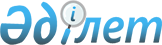 "Қазақстан Республикасы Мұнай және газ министрлігінің 2011 – 2015 жылдарға арналған стратегиялық жоспары туралы" Қазақстан Республикасы Үкіметінің 2011 жылғы 14 ақпандағы № 134 қаулысына өзгерістер мен толықтырулар енгізу туралыҚазақстан Республикасы Үкіметінің 2012 жылғы 28 желтоқсандағы № 1706 Қаулысы

      Қазақстан Республикасының Үкіметі ҚАУЛЫ ЕТЕДІ:



      1. «Қазақстан Республикасы Мұнай және газ министрлігінің 2011 – 2015 жылдарға арналған стратегиялық жоспары туралы» Қазақстан Республикасы Үкіметінің 2011 жылғы 14 ақпандағы № 134 қаулысына (Қазақстан Республикасының ПҮАЖ-ы, 2011 ж., № 20, 243 құжат) мынадай өзгерістер мен толықтырулар енгізілсін:



      көрсетілген қаулымен бекітілген Қазақстан Республикасы Мұнай және газ министрлігінің 2011 – 2015 жылдарға арналған стратегиялық жоспарында:



      «Ағымдағы жағдайды талдау және қызметтің тиісті салаларының (аяларының) даму үрдістері» деген 2-бөлім осы қаулыға 1-қосымшаға сәйкес жаңа редакцияда жазылсын;



      «Стратегиялық бағыттары, мақсаттары, міндеттері, нысаналы индикаторлары, іс-шаралар және нәтижелер көрсеткіштері» деген 3-бөлім осы қаулыға 2-қосымшаға сәйкес жаңа редакцияда жазылсын.



      «Бюджеттік бағдарламалар» деген 7-бөлімде:



      «Бюджеттік бағдарламалар» деген кіші бөлімде:



      001 «Мұнай, газ және мұнай-химия өнеркәсібі саласындағы қызметті үйлестіру жөніндегі қызметтер» деген бюджеттік бағдарламада:



      «2012» деген бағанда:



      «Жер қойнауын пайдалануға байланысты мұнай операцияларын жүргізу кезінде қазақстандық қамту деңгейіне қол жеткізу: тауарлар бойынша жұмыстар, қызметтер бойынша» деген жолдағы «82,4» деген сандар «67,5» деген сандармен ауыстырылсын;



      «Министрліктің, комитеттің қызметін қамтамасыз ету» деген жолдағы «507801» деген сандар «506556» деген сандармен ауыстырылсын;



      «Бюджеттік шығыстардың көлемі» деген жолдағы «848248» деген сандар «847003» деген сандармен ауыстырылсын;



      006 «Мұнай, газ және мұнай-химия өнеркәсібінің нормативтік-техникалық базасын жетілдіру» деген бюджеттік бағдарламада:



      «2012» деген бағанда:



      «3. Кеден одағының «Автомобиль мен авиация бензиніне, дизель және кеме отынына, реактивті қозғалтқыш отыны мен мазутқа қойылатын талаптар туралы» техникалық регламентіне мемлекетаралық стандарттарды әзірлеу» деген жолдағы «15000» деген сандар «5000» деген сандармен ауыстырылсын;



      «4. Кеден одағының «Жағар материалдарға, майларға және арнайы сұйықтықтарға қойылатын талаптар туралы» техникалық регламентіне мемлекетаралық стандарттарды әзірлеу» деген жолдағы «27500» деген сандар «37500» деген сандармен ауыстырылсын;



      «Кеден одағының «Автомобиль мен авиация бензиніне, дизель және кеме отынына, реактивті қозғалтқыш отыны мен мазутқа қойылатын талаптар туралы» техникалық регламенті» деген жолдағы «6» деген сан «2» деген санмен ауыстырылсын;



      «Кеден одағының «Жағар материалдарға, майларға және арнайы сұйықтықтарға қойылатын талаптар туралы» техникалық регламентіне мемлекетаралық стандарттарды әзірлеу» деген жолдағы «11» деген сандар «15» деген сандармен ауыстырылсын;



      «Автомобиль мен авиация бензині, дизель және кеме отыны, реактивті қозғалтқыш отыны мен мазутқа қойылатын талаптар» деген жолдағы «46,2» деген сандар «22,2» деген сандармен ауыстырылсын;



      «Жағар материалдар, майлар және арнайы сұйықтықтар» деген жолдағы «34,4» деген сандар «41,7» деген сандармен ауыстырылсын;



      022 «Ұлттық индустриялық мұнай-химия технопаркі» арнайы экономикалық аймағының жұмыс істеуін қамтамасыз ету» деген бюджеттік бағдарламада:



      «2012» деген бағанда:



      «2. АЭА учаскелерін күзету» деген жолдағы «34080» деген сандар «32080» деген сандармен ауыстырылсын;



      «Арнайы экономикалық аймақтың аумағын күзету» деген жолдағы «34080» деген сандар «32080» деген сандармен ауыстырылсын;



      «Бюджеттік шығыстар көлемі» деген жолдағы «55868» деген сандар «53868» деген сандармен ауыстырылсын;



      024 «Облыстық бюджеттерге, Астана және Алматы қалаларының бюджеттеріне газ тасымалдау жүйесін дамытуға берілетін нысаналы даму трансферттері» деген бюджеттік бағдарламада:



      «2012» деген бағанда:



      «Аяқталған инвестициялық жобалар бойынша орындалатын жұмыстардың көлемі» деген жолдағы «27,3» деген сандар «28,3» деген сандармен ауыстырылсын;



      «Жалғастырылатын инвестициялық жобалар бойынша орындалатын жұмыстардың көлемі» деген жолдағы «72,7» деген сандар «71,7» деген сандармен ауыстырылсын;



      032 «Қарашығанақ мұнай-газ конденсаты кен орнының мердігерлік учаскесінің өнімін бөлу туралы түпкілікті келісімге қатысу үлесін мемлекеттің сатып алуы» деген бюджеттік бағдарламада:



      «2012» деген бағанда:



      «Қазақстан Республикасы Ұлттық Банкінің төлеу сәтіндегі бағамы бойынша мемлекеттің Қарашығанақ мұнай-газ конденсаты кен орнының мердігерлік учаскесінің өнімін бөлу туралы түпкілікті келісімдегі үлестің 10% -ын сатып алу» деген жолдағы «300069925» деген сандар «298509562» деген сандармен ауыстырылсын;



      «ӨБТСК қатысу үлесін сатып алуға жұмсалған шығынды республикалық бюджетке қайтару» деген жолдағы «300069925» деген сандар «298509562» деген сандармен ауыстырылсын;



      «Бюджеттік бағдарламаның бюджеттік шығыстарының көлемі» деген жолдағы «300069925» деген сандар «298509562» деген сандармен ауыстырылсын;



      064 «Атырау облысында «Ұлттық индустриялық мұнай-химия технопаркі» арнайы экономикалық аймағының инфрақұрылымын салу және аумағын қоршау» деген бюджеттік бағдарламада:



      бюджеттік бағдарламаның іс-шараларында:



      мына:



      «»

      деген жолдан кейін мынадай мазмұндағы жолмен толықтырылсын:



      «»;

      тікелей нәтиже көрсеткіштерінде:



      мына:



      «»

      деген жолдан кейін мынадай мазмұндағы жолмен толықтырылсын:



      «»;

      «2012» деген бағанда:



      «бюджеттік шығыстардың көлемі» деген жолдағы «0» деген сан «3245» деген сандармен ауыстырылсын;



      «Бюджеттік шығыстар жиынтығы» деген кіші бөлімде:



      «2012» деген бағанда:



      «Бюджеттік шығыстардың барлығы» деген жолдағы «314587241» деген сандар «313026878» деген сандармен ауыстырылсын;



      «Ағымдағы бюджеттік бағдарламалар» деген жолдағы «1008793» деген сандар «1005548» деген сандармен ауыстырылсын;



      001 «Мұнай, газ және мұнай-химия өнеркәсібі саласындағы қызметті үйлестіру жөніндегі қызметтер» деген жолдағы «848248» деген сандар «847003» деген сандармен ауыстырылсын;



      022 «Ұлттық индустриялық мұнай-химия технопаркі» арнайы экономикалық аймағының жұмыс істеуін қамтамасыз ету» деген жолдағы «55868» деген сандар «53868» деген сандармен ауыстырылсын;



      «Бюджеттік даму бағдарламалары» деген жолдағы «313578448» деген сандар «312021330» деген сандармен ауыстырылсын;



      064 «Атырау облысында «Ұлттық индустриялық мұнай-химия технопаркі» арнайы экономикалық аймағының инфрақұрылымын салу және аумағын қоршау» деген жолдағы «0» деген сан «3245» деген сандармен ауыстырылсын;



      032 «Қарашығанақ мұнай-газ конденсаты кен орнының мердігерлік учаскесінің өнімін бөлу туралы түпкілікті келісімге қатысу үлесін мемлекеттің сатып алуы» деген жолдағы «300069925» деген сандар «298509562» деген сандармен ауыстырылсын.



      2. Осы қаулы қол қойылған күнінен бастап қолданысқа енгізіледі және ресми жариялануға тиіс.      Қазақстан Республикасының

      Премьер-Министрі                           С. Ахметов

Қазақстан Республикасы 

Үкіметінің      

2012 жылғы 28 желтоқсандағы 

№ 1706 қаулысынa    

1-қосымша       

2. Ағымдағы жағдайды талдау және қызметтің тиісті салаларының

(аяларының) даму үрдістері

      1-стратегиялық бағыт. Мұнай саласын серпінді дамыту



      Қызметтің реттелетін саласын немесе аясын дамытудың негiзгi параметрлерi



      Көмірсутек шикізатының қорлары



      Қазақстан Республикасындағы көмірсутек шикізатының жалпы болжамды өндірілетін ресурстары 17 млрд. тоннаны құрайды, оның 8 млрд. тоннасы Каспий теңізінің қазақстандық секторына (бұдан әрі – КТҚС) тиесілі. Расталған мұнай қорлары бойынша Қазақстан әлемдегі 15 жетекші елдің қатарына кіреді және көмірсутек шикізатының әлемдік қорының 3,3 %-ына иелік етеді.



      Республиканың 172 мұнай және 42 конденсатты кен орны орналасқан мұнайлы-газды аудандары Қазақстан аумағының шамамен 62 % алаңын алып жатыр. Қазақстандағы мұнайдың негізгі қорлары (90 %-дан астам) аса ірі 15 кен орны – Теңіз, Қашаған, Қарашығанақ, Өзен, Жетібай, Жаңажол, Қаламқас, Кеңқияқ, Қаражанбас, Құмкөл, Солтүстік Бозашы, Әлібекмола, Орталық және Шығыс Прорва, Кенбай, Королевское кен орындарында шоғырланған.



      Кен орындары Қазақстанның он төрт облысының алтауының аумағында орналасқан. Бұл Ақтөбе, Атырау, Батыс Қазақстан, Қарағанды, Қызылорда және Маңғыстау облыстары. Бұл ретте көмірсутек қорларының шамамен 70 %-ы Қазақстанның батысында шоғырланған.



      Мұнайдың неғұрлым барланған қорлары Атырау облысына тиесілі, оның аумағында өнеркәсіптік санаттағы 930 млн. тонна қоры бар 75-тен астам кен орны ашылды.



      15-тен астам көмірсутек кен орны Батыс Қазақстан облысының аумағында орналасқан. Мұнай-газ әлеуеті тұрғысынан Ақтөбе облысы тағы бір перспективалы өңір болып табылады. Мұнда 25-ке жуық кен орны ашылды. Қызылорда және Қарағанды облыстарының мұнай өңдеу саласының негізі маңыздылығы бойынша Қазақстанның бесінші мұнай-газды провинциясы – Құмкөл кен орындары тобы болып табылады.



      Каспий және Арал теңіздерінің акваториясында республикада жүргізіп жатқан жер қойнауы учаскелерін кең ауқымды зерделеу Қазақстанның мұнай-газ саласының ресурстық әлеуетін одан әрі молайтуға ықпал етеді.



      2000 жылы Каспийдің солтүстігінде Қашаған кен орнының ашылуы соңғы 30 жыл ішіндегі әлемдік тәжірибедегі ең маңызды оқиға деп аталды.



      Мұнай мен газ іздеу перспективалары Каспий маңы ойпатындағы, Арал маңындағы зерттелмеген терең жатқан құрылымдармен, сондай-ақ Солтүстік, Орталық және Оңтүстік Қазақстандағы объектілердегі сейсмикалық жұмыстардың анықталған нәтижелерімен байланыстырылады.



      Қазақстанда көмірсутегі қорларын ұлғайтудың нақты перспективалары бар, өйткені Қазақстанның жер қойнауының әлеуеті әлі де жоғары болып табылады. Сондықтан мұнай-газ саласын одан әрі дамыту жаңа кен орындарының ашылуы есебінен қорлардың өсуімен қамтамасыз етілуі тиіс.



      Мұнай өндіру



      Мұнай саласының серпінді дамуы Қазақстанның бүкіл экономикасы үшін өте маңызды.



      Мұнай-газ кешені елдің және оның жекелеген өңірлерінің әлеуметтік-экономикалық дамуына шешуші әсерін тигізеді, шын мәнінде мемлекеттің бүкіл экономикасы үшін алға тартушы күш болып табылады, экономиканың басқа да салаларының дамуына ықпал етеді. Өңірлер мен бүкіл мемлекет ауқымындағы неғұрлым маңызды әлеуметтік бағдарламалардың іске асырылуы мұнай-газ кешені кәсіпорындарының жұмысына байланысты.



      Мұнай-газ кешеніндегі өзгерістер саланың өзінің, сондай-ақ байланысты өнеркәсіп салаларының жұмыс істеу тиімділігін арттыруға бағытталған, бұл елдің энергетикалық қауіпсіздігінің нығаюына ықпал етуге, сондай-ақ кәсіпорындардың бәсекеге қабілеттілігімен, қызметтер мен өнім сапасының артуымен қатар экономиканың тұрақты өсуін және әртараптандырылуын қамтамасыз етуге тиіс.



      2011 жылы республикада мұнай және газ конденсатын өндіру 2010 жылмен салыстырғанда 1,6 %-ға өсіп, 81 млн. тоннаны құрады. 72 млн. тонна мұнай және газ конденсаты экспортталды.



      Қазақстан Республикасының аумағында 2011 жылдың қорытындылары бойынша негізгі мұнай өндіруші компаниялар «Теңізшевройл» ЖШС (бұдан әрі – ТШО) (25,8 млн. тонна), «Қарашығанақ Петролеум Оперейтинг Б.В.» ЖШС (бұдан әрі – КПО б.в.) (12,1 млн. тонна), «ҚазМұнайГаз» Барлау Өңдеу» акционерлік қоғамы (бұдан әрі – ҚМГ БӨ) (7,9 млн. тонна), «Маңғыстаумұнайгаз» акционерлік қоғамы (бұдан әрі – ММГ) (5,8 млн. тонна) және «Ақтөбемұнайгаз – СНПС» акционерлік қоғамы (бұдан әрі – «Ақтөбемұнайгаз СНПС») (6,2 млн. тонна) болып табылады.



      Қазақстан Республикасының құрлықтағы кен орындарында игерілетін көмірсутек шикізатының басым бөлігі жылдық өндірудің ең жоғары деңгейлі сатысына жетті. Құрлықта өндірудің одан әрі өсуі бірінші кезекте, Теңіз және Қарашығанақ кен орындарын игерудің жылдамдауына байланысты.



      2012 жылдың аяғында Қашаған кен орнын тәжірибелік-өнеркәсіптік игеруді бастау жоспарлануда. Бұл ретте Өнімді бөлу туралы келісімге Екінші қосымша шартқа сәйкес Қашаған коммерциялық өндіруінің басталуы  2013 жылдың қазанына дейін ұзартылуы мүмкін.



      2015 жылы мұнай және газ конденсатын өндірудің өсу көлемі 2011 жылмен салыстырғанда 117,2 %-ға дейін өседі деп күтілуде (өндіру өсімі 14 млн. тоннаны құрайды), бұл 1-диаграммада көрсетілген:

      1-диаграмма. 2009 – 2011 жылдары мұнай және газ конденсатын өндіру және 2012 – 2015 жылдарға арналған болжам, млн. тонна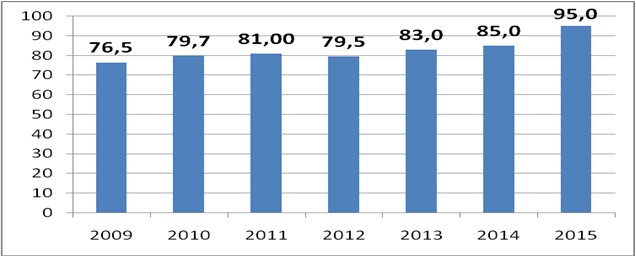 

      Мұнай өңдеу



      2011 жылы республиканың мұнай өңдеу зауыттарында (бұдан әрі – МӨЗ) 13,1 млн. тонна немесе 2010 жылдың деңгейіне қатысты 95,6 % мұнай өңделді. 2757,628 мың тонна бензин (95,3 %), 4064,325 мың тонна дизель отыны (99,8 %), 3660,145 мың тонна мазут (97,1 %), 387,140 мың тонна авиакеросин (79,1 %) өндірілді.



      Республиканың қолданыстағы мұнай өндіру қуаттары жаңғыртылғаннан кейін 2014 жылдан кейін МӨЗ-де мұнай өңдеу көлемі жылына 17,5 млн. тоннаға дейін ұлғайтылады және тиісінше, мұнай өнімдерінің көлемін ұлғайту жоспарланып отыр. 2015 жылға дейін мұнай өңдеу көлемі мен мұнай өнімдерін өндіру серпіні 2 және 3-диаграммаларда көрсетілген.

      2-диаграмма. 2009 – 2011 жылдары мұнай өңдеу және 2012 – 2015 жылдарға арналған болжам, млн. тонна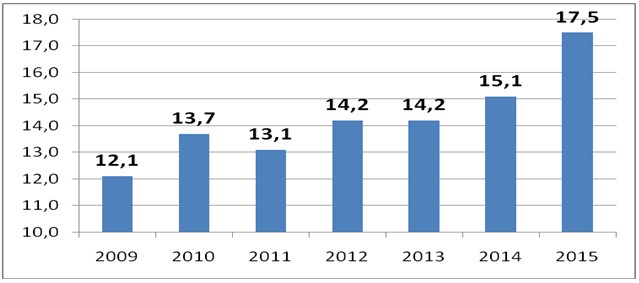 

      3-диаграмма. 2009 – 2011 жылдары мұнай өнімдерінің негізгі түрлерін өндіру және 2012 – 2015 жылдарға арналған болжам, мың тонна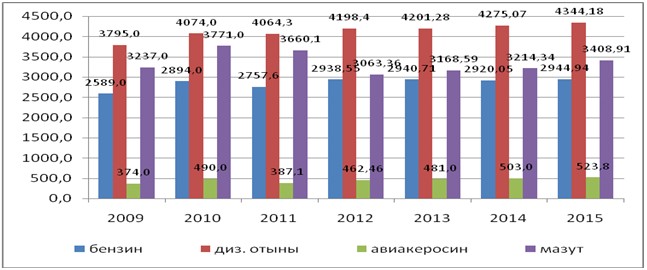 

      Кеден одағы комиссиясының 2011 жылғы 18 қазандағы № 826 шешімімен «Автомобиль мен авиация бензиніне, дизель және кеме отынына, реактивті қозғалтқыш отыны мен мазутқа қойылатын талаптар туралы» техникалық регламент (бұдан әрі – КО ТР) бекітілді, ол 2012 жылғы 31 желтоқсаннан бастап күшіне енеді. КО ТР әзірлеуші – қазақстандық тараптың атынан Қазақстан Республикасы Мұнай және газ министрлігі болып табылады.



      КО ТР бірыңғай Кеден одағының кеден аумағында міндетті түрде бірыңғай Кеден одағының кеден аумағында айналымға шығарылатын автомобиль мен авиация бензиніне, дизель және кеме отынына, реактивті қозғалтқыш отыны мен мазутқа (бұдан әрі – отын) қойылатын қолдану және орындау үшін міндетті талаптарды белгілеу мақсатында әзірленді, сондай-ақ адамның өмірі мен денсаулығын, мүлікті қорғауды, қоршаған ортаны қорғауды, оның мақсаты, қауіпсіздігі және энергетикалық тиімділігіне қатысты тұтынушыларды жаңылыстыратын іс-әрекеттердің алдын алуды қамтамасыз ету мақсатында отынға қойылатын талаптарды белгілейді.



      КО ТР автомобиль бензині мен дизель отынын Кеден одағының бірыңғай кедендік аумағында неғұрлым жоғары экологиялық класқа Кеден одағына мүше мемлекеттердің технологиялық мүмкіндіктері бойынша сараланған тәсілді ескере отырып, айналымға (айналысқа) шығару бойынша көшу мерзімдерін айқындайды.



      КО ТР бірге, құрамында қағидалар мен, зерттеу (сынау) және өлшем әдістерін, соның ішінде КО ТР талаптарын орындау және қолдану үшін қажетті үлгілерді іріктеу қағидаларын қамтитын, Кеден одағына мүше мемлекеттердің, мемлекетаралық, ұлттық (мемлекеттік) (мемлекетаралық стандарттар қабылданға дейін) стандарттарының тізбесі бекітілді.



      Халықаралық нормаларға, оның ішінде жоғарыда көрсетілген КО ТР тараптарына сәйкес өндірілетін мұнай өнімдерінің сапасын жақсартуды қамтамасыз ету үшін отандық МӨЗ-де қолданыстағы өңдеу қуаттарын қайта құру және жаңғырту бойынша іс-шаралар жоспарланған.



      Отандық МӨЗ-ді қайта құру және жаңғырту мынадай инвестициялық жобаларды іске асыруды көздейді:



      Атырау мұнай өңдеу зауытында (бұдан әрі – АМӨЗ):



      АМӨЗ-де ЭЛОУ-АВТ-3 қондырғысының вакуумдық блогын қайта (2010 жылғы желтоқсан) және баяу кокстеу қондырғысын (2011 жылғы мамыр) қайта құру, вакуумдық блоктың қуатын жылына 1800 мың тоннаға дейін және баяу кокстеу қондырғысының қуатын жылына 1000 мың тоннаға дейін жеткізу аяқталды.



      Жылына 133 мың тонна бензол, 496 мың тонна параксилол өндірумен хош иісті көмірсутек өндіру жөніндегі кешен салу және мұнай өнімдерінің сапасын К3 экологиялық класқа дейін жақсарту басталды. Жобаны іске асыру мерзімі – 2010 – 2013 жылдар.



      Жылына мұнай өңдеуді 5500 мың тоннаға дейін және мұнай өнімдерінің сапасын К4 экологиялық класқа дейін жақсартумен өңдеу тереңдігі 84 %-ға дейін жеткізумен мұнайды тереңдетіп өңдеу бойынша кешен салу. Жобаны іске асыру мерзімі – 2011 – 2014 жылдар.



      «Петро Қазақстан Ойл Продактс» жауапкершілігі шектеулі серіктестігінде (бұдан әрі – ПҚОП):



      Мұнай өңдеу бойынша қуатты жылына 6000 мың тоннаға дейін жеткізумен, өңдеу тереңдігін 90 %-ға дейін ұлғайтумен, зауытты қайта құру және жаңғырту, мұнай өнімдерінің сапасын К4 экологиялық класқа дейін жақсарту. Жобаны іске асыру мерзімі – 2011 – 2014 жылдар.



      Павлодар мұнай-химия зауытында (бұдан әрі – ПМХЗ):



      Зауыттың қуатын жылына 6000 мың тоннаға дейін жеткізумен, мұнай өңдеу тереңдігін 90 %-ға дейін ұлғайтумен қайта құру және жаңғырту, мұнай өнімдерінің сапасын К4 экологиялық класқа дейін жақсарту. Жобаны іске асыру мерзімі – 2011 – 2014 жылдар.



      МӨЗ-ді қайта құру мен жаңғыртуды аяқтау 2015 жылы республиканың тұтынушыларын К3 және К4 экологиялық класс талаптарына сай келетін сапалы мұнай және мұнай-химия өнімдерімен қамтамасыз етуге, қоршаған ортаға зиянды әсерді азайтуға, республиканың автомобиль және авиация отынына қажеттігін қамтамасыз етуге, МӨЗ-дің мұнай өндеу жөніндегі жиынтық қуатын жылына 17,5 млн. тоннаға дейін жеткізуге мүмкіндік береді.



      Мұнай тасымалдау инфрақұрылымын дамыту



      Көмірсутектер өндіру көлемінің ұлғаюы мұнай тасымалы инфрақұрылымын серпінді дамытуды қажет етеді.



      Қазіргі уақытта қазақстандық мұнайдың қолданыстағы негізгі экспорттық бағыттары Атырау – Самара құбыры, Каспий құбыр консорциумының (бұдан әрі – КҚК), Атасу –Алашанькоу құбыры, Ақтау порты болып табылады.



      Мұнайдың басым бөлігі КҚК мұнай құбыры бойынша – 28,1 млн. тонна және Атырау – Самара мұнай құбыры бойынша 15,4 млн. тонна экспортталды. Қытай бағытында 10,7 млн. тонна тасымалданды. Ақтау порты арқылы экспорттау 8,0 млн. тоннаны құрады, теміржол арқылы – 7,7 млн. тонна тиелді. Орынбор газ өңдеу зауытына 1,2 млн. тонна газ конденсаты жеткізілді.



      Қазақстанның экспорттық және транзиттік әлеуетін дамыту мемлекеттік саясаттың негізгі бағыттарының бірі болып табылады. Жаңа экспорттық жүйе құру және қолданыстағыларын кеңейту жұмысы бүгінгі күні өзекті болып отыр.



      Мұнай-газ ресурстарын пайдаланудың тиімділігін арттыру мақсатында Қазақстан көлік шығындарын азайту шартымен қазақстандық көмірсутекті неғұрлым тартымды өткізу нарықтарына тасымалдау жобаларын іздеу мен іске асыруды жалғастыруға тиіс. Қуатты және мұнай мен газды экспортттау бағыттарын дамыту өндіру және ішкі тұтынудың перспективалық көлемдеріне, транзиттік елдермен ұзақ мерзімді уағдаластықтардың болуына, әлемдік тұтыну нарықтарында сұраныс пен жағдайдың деңгейіне сәйкес болуға тиіс.



      Қазақстандық мұнайды тасымалдаудың экспорттық бағдарын дамыту және әртараптандыру мақсатында мына жобаларды іске асыру бойынша жұмыстар жүргізілуде: КҚК мұнай құбырын кезең-кезеңмен кеңейту және Қазақстан Қытай мұнай құбырының өткізу қабілетін ұлғайту.



      Мұнай мен газ конденсатын теңгерімді өндіру кезінде мұнай құбырларын кеңейту жобаларын ескере отырып, экспорт КҚК және Қазақстан Қытай негізгі бағыттары бойынша ұлғайтылатын болады.



      Негізгі сыртқы және ішкі факторларды бағалау



      Сыртқы тәуекелдер:



      Сыртқы ықтимал тәуекелдер – МӨЗ-ге ресейлік мұнай жеткізілімін азайту, толық тоқтату, не МӨЗ-ге ресейлік мұнайды экспорттық кедендік баж салығымен жеткізу;



      Тәуекелдерді басқару жөнінде шаралар қабылданбаған жағдайда ықтимал салдарлар – ПМХЗ және ПҚОП өңдеу үшін мұнай көлемінің жетпеуі, осының салдарынан ішкі нарықтың мұнай өнімдеріне қажеттігін қамтамасыз етуге байланысты тәуекелдер туындайды;



      Тәуекелдерді басқару жөніндегі іс-шаралар – МӨЗ-ге мұнай жеткізу саласында Қазақстан Республикасы мен Ресей Федерациясы арасында екіжақты келісімге қол қою. Батыс Қазақстан кен орындарынан ПМХЗ және ПҚОП-қа мұнай жеткізу үшін құбырларды тиісті реверсиялау бойынша жұмыстар жүргізу.



      2-стратегиялық бағыт. Газ саласын серпінді дамыту



      Реттелетін саланы немесе қызмет саласын дамытудың негізгі параметрлері



      Газ өндіру



      Газ саласының серпінді дамуы Қазақстанның бүкіл экономикасы үшін өте маңызды.



      Табиғи және ілеспе газды өндіру 2011 жылы 42,0 млрд. текше метрді құрады, 2010 жылмен салыстырғанда өсуі – 12,3 %. Газ экспортының көлемі 9,2 млрд. текше метрді құрады.



      Қазақстан Республикасының аумағында негізгі газ өндіруші компаниялар (2011 жылғы деректер бойынша) «ҚПО б.в.» (16,9 млрд. текше метр), «ТШО» ЖШС (13,5 млрд. текше метр), «Ақтөбемұнайгаз-СНПС» АҚ (3,4 млрд. текше метр), «Қазмұнайтеңіз» МНК ЖШС (0,8 млрд. текше метр), «ҚМГ» БӨ» АҚ (0,4 млрд. текше метр) болып табылады.



      2015 жылы табиғи және ілеспе газ өндіру көлемін 2011 жылға қарағанда 41,2 % дейін өсіру жоспарлануда (өндіру өсімі 19,8 млрд. текше метрді құрайды). 2015 жылға дейін газ өндіру болжамы 4-диаграммада көрсетілген.

      4-диаграмма. 2010 – 2011 жылдары газ өндіру және 2012 – 2015 жылдарға арналған болжам, млрд. текше метр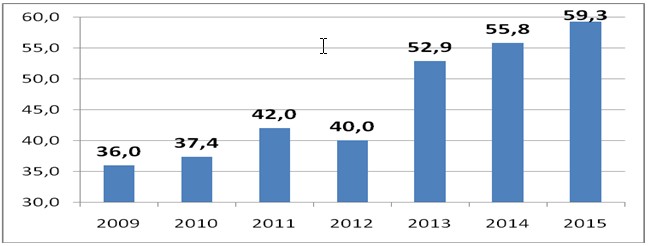 

      Газ өндіруді ұлғайту Қарашығанақ, Теңіз, Жаңажол, Толқын секілді және «ҚазМұнайГаз» Ұлттық компаниясы» АҚ-тың (бұдан әрі – ҚМГ) иелігіндегі бірқатар басқа кен орындарының, сондай-ақ Каспий қайраңы (Қашаған және басқалар) кен орындарының жаңа және негізгі базалық көмірсутек кен орындарын дамыту жолымен қамтамасыз етіледі.



      Газ өңдеу



      2011 жылы газ өңдеу кәсіпорындарында 2250 мың тонна сұйытылған көмірсутек газы өндірілді.



      Негiзiнен, республиканың мұнай-газ кешені өндiретiн газ ілеспе газ болып табылады, сондықтан оны тауарлық газды өндiргенге дейiн газ өңдеу зауыттарында өңдеу талап етіледі. Республикада жылына жалпы газ өңдеу қуаты 18,9 млрд. текше метр болатын үш газ өңдеу зауыты (бұдан әрi – ГӨЗ) жұмыс iстейдi:



      Қазақ газ өңдеу зауыты (бұдан әрi – ҚазГӨЗ);



      Теңiз газ өңдеу зауыты (бұдан әрi – ТГӨЗ);



      Жаңажол газ өңдеу зауыты (бұдан әрi – ЖГӨЗ).



      Газ өндiрудің көлемi аз кен орындарында газды тауарлық күйге дейiн дайындау газды кешендi дайындау қондырғыларында (бұдан әрi – ГКДҚ) жүргізілді.



      2006 жылдан 2011 жылға дейінгі кезеңде газды кәдеге жарату жөніндегі іс-шараларды орындау мұнай өңдеуді 2006 жылы 64,9 млн.тоннадан 2011 жылы 81 млн. тоннаға дейiн және тиісiнше газды 27-ден 42 млрд. текше метрге дейiн ұлғайту жағдайында жағылатын газ көлемін 3,1-ден 1,2 млрд. текше м-ге дейiн, яғни 1,9 млрд. текше м, қысқартуға ықпал етеді. Бұл ретте кәдеге жаратылған газ көлемі 23,9-дан 38,3 млрд. текше метрге дейiн, яғни 14,4 млрд. текше метрге ұлғайтылды. Республиканың жер қойнауын пайдаланушыларының ілеспе газды кәдеге жарату жөнінде бекітілген бағдарламаларды орындауына тұрақты мониторинг жүзеге асырылады.



      Жер қойнауын пайдаланушылардың газды кәдеге жарату жөніндегі іс-шараларды орындауы қуаты 256 МВт астам 12 газ турбиналық электр станциясын (бұдан әрi – ГТЭС), газды кешенді кәдеге жарату бойынша 12 қондырғыны және 8 млрд. текше метр газды өңдеу және жылына 350 мың тоннадан астам сұйытылған газды өндіру үшін ГӨЗ-ді қамтитын кәдеге жаратылатын газды пайдалану жөніндегі жаңа инфрақұрылымды құруға ықпал етті.



      Магистральдық және газ тарату құбырларының тарихи қалыптасқан жүйесіне сәйкес табиғи газ республиканың 14 облысының 9-ына жеткізіледi. Қазақстан Республикасының Үкiметi Қазақстан Республикасының елді мекендерін газдандыру жөніндегі іс-шараларды жүзеге асыруға айтарлықтай назар аударады. 2006 – 2010 жылдары осы мақсатқа республикалық бюджеттен 28 млрд. астам теңге бөлінген болатын. Қабылданған шаралар Ақтөбе, Атырау, Қостанай, Батыс Қазақстан, Жамбыл, Оңтүстiк Қазақстан облыстарының 150-ден астам елді мекенін, сондай-ақ Қызылорда қаласындағы 473 көп қабатты үйлер мен 4,17 мың жеке үйді табиғи газбен газдандыруға мүмкiндiк бердi.



      Облыс әкiмдіктерiнің деректері бойынша 2015 жылы газ тұтыну көлемi 14,6 млрд. текше метрді құрайды, бұл 2011 жылға қарағанда 1,6 есе көп.



      Газ тасымалдау инфрақұрылымын дамыту



      Көмірсутектер өндіру көлемінің ұлғаюы газ тасымалы инфрақұрылымын серпінді дамытуды қажет етеді.



      2011 жылы қазақстандық газ экспортының көлемi 9,2 млрд. текше метрді құрады, республика аумағы бойынша халықаралық газ транзитiнiң көлемi 96,6 млрд. текше метрді құрады, оның iшiнде ресейлiк – 61,9; түрікмен – 26,5; өзбек – 8,2.



      Республиканың аумағы бойынша газ тасымалдау және газ транзиті негiзгi магистральдық газ құбырлары – «Орта Азия – Орталық» (Орта Азия газы), «Бұхара газды ауданы – Ташкент – Бішкек – Алматы (Орта Азия газы)», Қазақстан – Қытай (Орта Азия газы) газ құбырының 1-шi учаскесі, «Оренбург – Новопсков», (Ресей газы) «Бұхара – Орал» (Ресей газы) бойынша жүзеге асырылады.



      Ішкі нарықты газбен қамтамасыз ету үшін 2006 жылы «Газпром» ААҚ, «Өзбекмұнайгаз» ҰХК және «ҚазМұнайГаз» ҰҚ» АҚ арасында газдың қарама-қарсы жеткізілімдері туралы келісімге қол қойылды.



      Бейнеу – Шымкент газ құбырын салу Қазақстанның энергетикалық қауіпсіздігінің артуына ықпал ететін болады және елдің газ өндіретін батыс өңірлерінен оңтүстікке берілетін газ ағынын қамтамасыз етуге және сол арқылы өзбек газының жеткізіліміне тәуелділікті азайтуға мүмкіндік береді.



      Газ құбырының трассасы Маңғыстау, Ақтөбе, Қызылорда және Оңтүстік Қазақстан облыстары арқылы өтетін болады.



      Бейнеу – Шымкент газ құбыры Орта Азия – Орталық, Бұхара – Орал, Бұхара газды ауданы – Ташкент – Бішкек – Алматы, Қазақстан – Қытай сияқты барлық негізгі магистралдық газ құбырларын қосады.



      Жобаны іске асыру тұрғындарының жалпы саны 2 млн. адамға дейін 400-ге жуық елді мекенді қамтумен, Қызылорда облысының Оңтүстік Қазақстан, Жамбыл және Алматы облыстарының солтүстік аудандарының бұрын газбен жабдықталмаған аумақтарын газбен жабдықтауды жалғастыру мүмкіндігін көрсеткен оң мультипликативтік әсер береді. Бұл ауыл тұрғындары тұрмысының сапалық деңгейін көтеруге мүмкіндік берді, жаңа және жұмыс істеп тұрған өнеркәсіп және ауыл шаруашылығы дамытуға және жаңғыртуға, шағын және орта бизнесті объектілерін дамытуға және соның нәтижесі ретінде жаңа жұмыс орындарын құруға қозғау салады.



      Тұтастай алғанда, жобаны іске асыру газ құбыры трассасының бойында орналасқан Қазақстан Республикасы өңірлерінің әлеуметтік-экономикалық жағдайын жақсартуға алып келеді.



      Қазақстан ішкі және сыртқы нарықтарға көмірсутектерді жеткізудің көп бағыттылығы қағидаттарына негізделе отырып, табиғи газдың транзиті мен экспорттық жеткізілімі бойынша барлық экономикалық тиімді бағдарларды дамытуға ұмтылады. Қазақстан - Қытай газ құбыры және Каспий жағалауы газ құбырын салу жобаларын іске асыру елдің транзиттік және экспорттық әлеуетін арттыруға мүмкіндік береді және тиісінше, Қазақстан экономикасының дамуына ықпал ететін болады.



      Қазақстан-Қытай газ құбыры жобасы



      2007 жылғы 18 тамызда Қазақстан Республикасының Үкіметі мен Қытай Халық Республикасының Үкіметі арасындағы Қазақстан - Қытай газ құбырын салу және пайдаланудағы ынтымақтастық туралы келісімге қол қойылды. Газ құбыры түрікмендік және қазақстандық газды тасымалдауға арналған.



      2009 жылдың соңында Қазақстан - Қытай газ құбырының бірінші учаскесінің 1-ші желісі, 2010 жылы қазанда 2-ші желісі пайдалануға енгізілді.



      2012 жылдың соңына дейін Қазақстан-Қытай газ құбырының 1-ші учаскесінің қуатын кейіннен жылына 40 млрд. текше м-ге дейін кеңейтумен, жылына 30 млрд.т.м.-ге дейін жеткізу жоспарланып отыр.



      Каспий жағалауы газ құбыры жобасы



      2007 жылғы 20 желтоқсанда Қазақстан Республикасының Үкіметі, Ресей Федерациясының Үкіметі және Түрікменстан Үкіметінің арасындағы Каспий жағалауы газ құбырын салудағы ынтымақтастық туралы келісімге Мәскеу қаласында қол қойылды, ол Қазақстан Республикасының 2009 жылғы 14 мамырдағы Заңымен ратификацияланған.



      Газ құбыры сыртқы нарыққа жыл сайын көлемі 20 млрд. текше м-ге дейін, оның ішінде 10 млрд. текше метрге дейін қазақстандық газды және 10 млрд. текше метрге дейін түрікмендік газды тасымалдауға арналған.



      Каспий жағалауы газ құбырын салу жобасын іске асыру, оны одан әрі дамыту Ресей және Түрікмен тараптарының келісілген іс-қимылдарына байланысты болғандықтан, белгілі бір уақытқа кейінге қалдырылды.



      3-ші Жаңажол газ өңдеу зауыты (бұдан әрі – 3-ЖГӨЗ) жобасын Сычуан жобалау-іздестіру институты (ҚХР) әзірледі. Жоба бойынша үшінші зауытта 300-ден аса адам еңбек ететін болады.



      «3-ЖГӨЗ 2-ші кезегін салу» объектісі бойынша газ өткізу нарығына талдау және өнімнің құны мен бастапқы жобасына түзету енгізу жұмыстары жүргізілуде. 2012 жылдың соңына дейін жобаға түзету енгізу жұмыстарын толығымен аяқтау жоспарлануда. ЖГӨЗ-дің 2-кезегін пайдалануға беру 2013 – 2014 жылдарға жоспарланған.



      Ішкі тәуекелдер:



      Ықтимал ішкі тәуекелдер – газды өндеу және тасымалдау объектілерінде төтенше жағдайлар;



      Тәуекелдерді басқару жөніндегі іс-шаралар қолданбаған жағдайда болуы мүмкін салдар – халыққа, кәсіпорындарға және ЖЭК-ке газды жеткізілуінің тоқтауы;



      Тәуекелдерді басқару жөніндегі іс-шаралар – өндеу, тасымалдау және тарату объектілерінде жоспарланған алдын ала жөндеу жұмыстарын жүргізу.



      Сыртқы тәуекелдер:



      Ықтимал сыртқы тәуекелдер – Өзбекстан мен Ресейден табиғи газдың жеткізілуінің азаюы;



      Тәуекелдерді басқару жөніндегі шараларды қолданбаған жағдайда болуы мүмкін салдар – газдың тапшылығы кәсіпорындарға және ЖЭК-терге газ жеткізуді азайтады, осының салдарынан электр энергиясы мен жылуды өндіру және тұрғындарға, коммуналдық-тұрмыстық және өнеркәсіптік кәсіпорындарға жеткізу азаяды.



      Тәуекелдерді басқару жөніндегі іс-шаралар – 2006 жылғы 27 желтоқсандағы «ҚазМұнайГаз» ҰК» АҚ, «Өзбекнефтегаз» ҰХК және «Газпром» ААҚ арасындағы қарсы газ жеткізу туралы келiсiм шеңберiнде газ жеткізуге арналған келісімшарттарды жасасу, «Бейнеу-Шымкент» МГ құрылысы жобасын іске асыруды жалғастыру.



      3-стратегиялық бағыт. Мұнай-химия өнімі өндірісін қамтамасыз ету



      Реттелетін саланы немесе қызмет саласын дамытудың негізгі параметрлері



      Көмірсутек шикізатын өндіру көлемінің үлкен ауқымына қарамастан, бүгінгі таңда Қазақстанда қосымша құны жоғары өнім ала отырып, көмірсутек шикізатын тереңдете өңдеудің толық технологиялық циклі жоқ.



      Көмірсутек шикізатын өңдеу мұнай мен газды айырумен шектеледі. Елде кеңес уақытында салынған, әрі қазіргі заманғы стандарттарға сай келмейтін 3 мұнай өңдейтін және 3 газ өңдейтін зауыт жұмыс істейді.



      Әлемдік деңгейдегі мұнай-химия өндірісін құрудың инвестициялық жобаларын әзірленді және іске асырыла бастады, олар халықаралық деңгейге сәйкес келетін көмірсутек шикізатын (мұнай/газ) өңдеудің икемді, ықпалдастырылған және толық технологиялық схемасын қамтамасыз етеді және бір уақытта бірнеше маңызды міндеттерді шешуге мүмкіндік береді:



      үлкен көлемде және неғұрлым жоғары сапалы мұнай өнімдерін шығару;



      жоғары қосымша өнім болып табылатын құны бар және халықаралық нарықта талап етілетін базалық мұнай-химия өнімдерін алу;



      кейіннен бөлу үшін мұнай-химия шикізатын шығару және жоғары қосылған құны бар кеңейтілген спектр мен мұнай-химия өнімдерін шығару (құрылыс, қаптау және орау материалдары, өндірістік және тұрмыстық тауарлар және т.б.);



      көмірсутек шикізатын кешенді тереңдетіп өңдеуді қамтамасыз ету;



      қоршаған ортаға теріс әсерді азайту;



      мұнай-химия шикізатынан нақты тұтыныс өнімдерін өндіру бойынша шағын және орта бизнесті дамыту үшін жағдай жасау.



      Мұнай-химия өндірістерін құрудың және МӨЗ-ді жаңғырту мен технологиялық қайта жарақтандырудың инвестициялық жобалары Қазақстан Республикасының үдемелі индустриялық-инновациялық даму жөніндегі 2010 – 2014 жылдарға арналған мемлекеттік бағдарламасына және 2010 – 2014 жылдарға арналған Қазақстанның индустрияландыру картасына, Мұнай-газ секторын дамыту жөніндегі 2010 – 2014 жылдарға арналған салалық бағдарламаға енгізілді.



      Атырау облысында базалық мұнай-химия өнімдері - этилен, полиэтилен және полипропилен шығару бойынша ықпалдастырылған газ-химия кешені салынатын болады. Жобаға салынатын инвестиция көлемі 945 млрд. теңгені кұрайды. Оны табысты іске асыру, қарыз және акционерлік қаражаттарды уақтылы бөлуді және игеруді қамтамасыз ету үшін жоба кезеңдер бойынша іске асырылады: жобаның 1-кезеңі жылына қуаты 500 мың тонна полипропилен өндірісін қамтамасыз етеді, 1-кезеңнің құны шамамен 300 млрд. теңгені құрайды; 2-кезең - жылына 800 мың тонна полиэтилен, құны 645 млрд. теңгені құрайды.Жобаны іске асыру мерзімі: 2010–2016 жылдар. Жобаның операторы – «Kazaldistan Petrochemical Industries Inc.» ЖШС (бұдан әpi –KPI). Газ-химия кешеніне ұзақ мерзімді кезеңде газ шикізатын жеткізуді «Теңізшевройл» ЖШС жүзеге асыратын болады (Қазақстан Республикасы Үкіметінің 2008 жылғы 15 ақпандағы № 142 қпү қаулысы).



      Бірінші кезең бойынша құрылыс жұмыстарын жүргізу үшін конкурс негізінде жобаның Бас мердігері болып «Sinopec Engineering» Қытай компаниясы таңдалып алынды. 2010 жылғы 19 наурызда «сақадай сай» жобасының 1-кезеңін салу келісімшартына қол қойылды, қaзipгi уақытта жобалау-сметалық құжаттамаларды әзірлеу басталды.



      2010 жылғы наурызда СВI Lummus (АҚШ) компаниясымен пропанды дегидрациялау және полипропиленді шығару технологиясына арналған лицензиялық келісімдерге қол қойылды.



      Полипропиленді өткізуге кепілдік беру мақсатында «Sinopec Engineering» компаниясы дайын өнімдерді кепілді өткізу шартына (off-take agreement) қол қойды.



      Ұқсас кешендер құрылысының халықаралық тәжірибесін ескере отырып және мұнай-химия өндірісіне едәуір инвестиция көлемін салу үшін тартымдылықты қамтамасыз ету үшін мемлекет жобаға қолдау көрсетуді ұйғарды:



      жобаны іске асыру үшін қолайлы экономикалық және әкімшілік жағдайлар жасалды – Мемлекет басшысының 2007 жылғы 19 желтоқсандағы № 495 Жарлығымен Атырау облысында «Ұлттық индустриялық мұнай-химия технопаркі» арнайы экономикалық аймағы (бұдан әрі – АЭА) құрылды. 2010 жылдан бастап АЭА аумағында инфрақұрылым құрылысы басталды (АЭА әкімшілік ғимараты және аумақты қоршау);



      ЖСҚ әзірлеу және I кезеңнің жеке инфрақұрылым объектілерін салу 14 млрд. теңге көлемінде бюджеттік кредит қаражатының есебінен жүзеге асырылды.



      I кезеңнің негізгі объектілері, оның ішінде өндірістік қондырғыларды салу 207 млрд. теңге көлемінде Қытайдың Экспорт-Импорт Банкінің кредиттік желісі қаражатының есебінен жүзеге асырылуда. 2011 жылғы 23 наурызда Шанхай қаласында (ҚХР) CB&I Lummus, Sinopec Engineering мен KPI арасында кездесу өткізілді, осы кездесуде CB&I Lummus пропанды дегидрирлеу қондырғысына арналған жобалық технологиялық құжаттардың жиынтығыны Sinopec Engineering және KPI-ге ресми түрде берді, 2011 жылғы 24 наурызда полипропиленді өндіру қоңдырғысына жобалық технологиялық құжаттама жиынтығын беру жөніндегі осыған ұқсас кездесу болып өтті.



      2011 жылғы 13 маусымда ҚХР Төрағасы Ху Цзиньтаоның Қазақстан Республикасына сапары шеңберінде «Біріккен химия компаниясы» ЖШС пен Қытайдың Экспорт-Импорт Банкінің қаржы ынтымақтастығы (технологиялармен және қаржылық ақпаратпен алмасудағы ынтымақтастықты нығайту) туралы Негіздемелік келісімге қол қойылды.



      Инфрақұрылым объектілерін жобалау аяқталды. Мынадай инфрақұрылым объектілері бойынша Мемсараптаманың қорытындысы бар: автожол (асфальтбетон салу аяқталуда), теміржол (жер төсемін салу аяқталды), электр тарату желісі (материалдар сатып алынды, құрылыс басталды), су құбыры және отын газ құбыры (материалдарды сатып алу жүргізілуде); қалғандары бойынша - қарау кезеңінде.



      Екінші кезең бойынша (полиэтиленді өндіру) қазіргі уақытта Foster Wheeler (АҚШ) Жобаның Екінші кезеңінің ТЭН-ін жаңартуды аяқтау үстінде. Жобаның екінші кезеңінің стратегиялық серіктестігі болып «LG CHEM» корей компаниясы анықталды, онымен 2011 жылы «Kazakhstan Petrochemical Industries Inc.» ЖШС қазақстандық компаниясымен бірлескен кәсіпорынды құру туралы келісімге, сондай-ақ жобаны қаржыландыру бойынша Өзара түсіністік туралы меморандумға және өнімді сату бойынша шартқа қол қойылды.



      Атырау МӨЗ-де жылына 133 мың тонна бензол және 496 мың тонна көлемінде параксилол шығаратын хош иicтi көмірсутектерді өндіру кешенінің құрылысы басталды. Жобаның құны – 169,5 млрд. теңге.



      2009 жылғы қазанда АМӨЗ және «Sinopec Engineering» Қытай компаниясы арасында «сақадай сай» жағдайында кешен салуға арналған ЕРС-келісімшартына қол қойылды. «GUPC» Қытай компаниясымен параксилолды сатып алу ниеті туралы келісімге қол қойылды. Жобаны қаржыландыру «Қазакстан Даму Банкі» АҚ мен ЭксимБанкі (КХР) арасында жасалған Бас кредиттік келісім шеңберінде жүзеге асырылатын болады. А.ж. 30 шілдеде ҚДБ және АМӨЗ арасында Жобаны қаржыландыруға арналған Бас кредиттік келісімге қол қойылды, 2010 жылғы 4 қыркүйекте «бipiнші кірпішін» қалау рәсімі өткізілді. АМӨЗ-де кешеннің құрылысын салу бойынша жұмыстарды 2013 жылдың соңына дейін аяқтау жоспарлануда.



      2010 жылы Қазақстанның климаттық жағдайына сәйкес келетін жылына көлемі 420 мың тонна жол битумын өндіретін, Қаражанбас ауыр мұнайын тереңдетіп өңдеуді қамтамасыз ететін «Ақтау пластикалық массалар зауытында жол битумын өндіру жөніндегі зауыт құрылысы» инвестициялық жобасын іске асыру басталды. Жобаның жалпы бюджеті – 43,5 млрд. теңге.



      Жобаны іске асыру үшін 2009 жылы «CITIC Group» Қытай корпорациясы мен «ҚазМұнайГаз» ҰК» АҚ еншілес компаниясы – «Kazakstan Petrochemical Industries» АҚ Қазақстан компаниясы арасында тепе-теңдік негізінде «CASPI BITUM» бipлескен кәсіпорны» ЖШС құрылды. «CASPI BITUM» БК» ЖШС 2010 жылғы қыркүйекте «Bank of China Grand Cayman Branch» қарыз қаражаттарын ресімдеуді аяқтады, битум зауыты объектілерін салу мақсатында «ҚазҚұрылысСервис» МГҚК» АҚ және «CITIC Construction» ЖШС арасында консорциум құрылды. Шикізатпен қамтамасыз ету, негізгі және қосалқы жабдықтарға тапсырыстарды орналастыру мәселесі шешілген, құрылыс кезеңі басталды.



      Іске асырылып жатқан жоғарыда аталған жобалардың барлығы және жоспарланған өндірістер жақын перспективада бip-бірімен байланысты экономика салаларының мультипликативтік өсуін қамтамасыз етеді. Экспорттан басқа, Қазақстан нарығы әртүрлі сападағы мұнай-химия шикізатымен камтамасыз етіледі, бұл отандық бизнестің пластмассадан жасалатын әртүрлі өнімдерді, құрылыс материалдарын, жеңілдетілген материалдардан қосалқы өндірістік құралдарды, медицинаға және тұрмысқа арналған тауарларды шығару бойынша және шағын, орта бизнес өндірістері мен кәсіпорындарын құру үшін мүдделілігін жандандыруға тиіс.



      Негiзгi мәселелердi талдау



      Жаңа мұнай-химия өндірістерін құру бойынша инвестициялық жобаларды іске асыру үлкен капитал сыйымдылығымен сипатталады және стратегиялық әрiптестi iздестiре отырып, инвестициялардың қомақты көлемiн бiр сәтте тартуды, талап етедi.



      Шикізатты қолайлы экспорттық жеткізу болған жағдайда ұзақ кезенге арналған шикізатты өңдеу және мұнай-химия өнімдерін өндіру үшін олардың қажетті көлемін қамтамасыз ету.



      Қазіргі уақытта өндірілетін көмірсутек шикізатының негізгі көлемі экспортқа жіберіледі және отын нұсқасы бойынша пайдаланылады, көмірсутек шикізатын бастапқы өңдеу кейіннен мұнай-химия шикізатын өндірмей, мұнай мен газды айыруға негізделген.



      Негізгі өндірістік қорлары 45 жыл бұрын құрылған мұнай-химия кәсіпорындары, тауарлық өнімді шектелген көлемде (полистирол, полипропилен) немесе сырттан әкелінген шикізаттан (Ресей Федерациясы – синтетикалық каучуктар, қоспалардың негізгі компоненттері және т.б.) шығарып отырды.



      Сонымен бірге, мұнай-химия өндірістерін құру үшін жеткілікті шикізат ресурстары бар: Қазақстан Республикасының түрлі өңірлеріндегі кен орындарын игерген кезде газдың жалпы көлемінің 13-тен 16 %-ға дейін және одан жоғары этан құрамының фракциялары болатын табиғи және ілеспе газдар, бұлар негізгі мұнай-химия өнімі – этиленді өндіру үшін негізгі экономикалық және технологиялық басымдық болып табылады. Жол маркалы битумдарды өндіру үшін мұнай Батыс Қазақстанның кен орындарынан өндіріледі.



      Түпкілікті бағасында тасымалдау құрамының елеулі үлесін ескере отырып, қазақстандық мұнай-химия өнімінің бәсекеге қабілеттілігін қамтамасыз ету:



      қазақстандық мұнай-химия өнімінің халықаралық нарықта экономикалық тауашаға орнытуы үшін Қазақстанның негізгі өткізу нарықтарынан аумақтық қашықтығын және тасымалдау құрамы есебінен түпкілікті бағаның қымбаттайтынын ескерген өте маңызды;



      мұнай-химия өнімін нарыққа тасымалдау уақытында логистикаға жұмсалатын қосымша шығындар көмірсутек шикізатын тереңдетіп өңдеу бойынша жаңа өндірістерді құруға неғұрлым жоғары шығындарға әкелуі мүмкін;



      Қазақстаннан Еуропамен Қытайдағы негізгі нысаналы нарықтарға мұнай-химия өнімін тасымалдауға жұмсалатын шығындар басқа ірі экспорттаушыларға қарағанда айтарлықтай жоғары болады.



      Мұнай-химия өндірісінде жұмыс істеу үшін дайын кәсiби кадрлардың және техникалық персоналдың, орта және жоғары буындағы инженер мамандардың болмауы:



      техника мен технологиялардың қазіргі заманғы даму деңгейін көрсететін біліктілік талаптарының, сондай-ақ қызметкерлер жауапкершілігінің нақты белгілі бір түрлерінің болмауы осы проблеманың орын алуының маңызды себебі болып табылады;



      біліктілік талаптарын жетілдіру жөніндегі мақсаттарға қол жеткізу үшін әртүрлі біліктілік деңгейлері бойынша қызметкерлердің біліктілігіне және құзыреттілігіне қойылатын талаптарды толық білдіретін кәсіби стандарттар әзірлеуге қажет.



      Негiзгi сыртқы және iшкi факторларды бағалау



      Ішкі тәуекелдер – қызметін «Ұлттық индустриялық мұнай-химия технопаркі» арнайы экономикалық аймағында жүзеге асыратын ұйымдарға жеңілдікті салық салу алынып тасталуы мүмкін.



      Тәуекелдерді басқару жөнінде шаралар қабылданбаған жағдайда ықтимал салдар – жобалардың экономикасы мен олардың табыстылығының нашарлауы, түпкілікті мұнай-химия өнімінің өзіндік құны бәсекеге қабілетті бола алмайды, бұл өткізу нарығын қамтамасыз етуді, сондай-ақ сыртқы (қарыздың) қаржыландыруды уақтылы тартуды қиындатады.



      Тәуекелдерді басқару жөніндегі іс-шаралар – дайын өнімді өндіру кезеңінде де, осы өндірістерді салу кезеңінде де капиталды қажет ететін инвестициялық мұнай-химия жобаларын іске асыру үшін АЭА шарттарын сақтау, бюджеттік кредит қаражатын уақтылы бөлу және игеру, сыртқы қаржыландыруды тарту және игеру.



      4-стратегиялық бағыт. Жер қойнауын пайдалану жөніндегі операцияларды жүргізу саласында қатынастарды реттеуді жақсарту



      Қазіргі таңда аса маңызды міндеттердің бірі Мемлекет басшысы және Қазақстан Республикасының Үкіметі айрықша көңіл бөліп отырған мұнай-газ компанияларының сатып алуындағы жергілікті қамтуды дамыту болып табылады.



      ҚР Мұнай және газ министрлігі мұнай-газ секторындағы компанияларда жергілікті қамтуды дамыту бойынша үлкен жұмыс жүргізді. Жер қойнауын пайдалануға арналған келісімшарттардың көбінде тауарлардағы, жұмыстардағы және қызмет көрсетудегі, сонымен бірге кадрлардағы жергілікті қамту бойынша сандық көрсеткіштер енгізілген. Сондай-ақ жергілікті қамту бағдарламаларын әзірлеу бойынша талаптар және көрсетілген келісімшарттық міндеттемелерді тиісті орындамағаны үшін айыппұлдар енгізілген. Жергілікті қамту үлесін ұлғайту қажеттілігін түсіндіру үшін жер қойнауын пайдаланушылармен көптеген форумдар мен семинарлар сондай-ақ ірі жер қойнауын пайдаланушылармен жергілікті қамтудың үлесін ұлғайту бойынша тікелей келіссөздер жүргізіледі.



      Сонымен қатар, мұнай-газ компанияларының сатып алуындағы жергілікті қамтудың деңгейін сипаттайтын ағымдағы көрсеткіштер төмен болып отыр, себебі өндірістің және тиісінше, Қазақстанда шығарылған отандық тауарларды, жұмыстар мен қызмет көрсетуді сатып алудың көлемі импортталатынмен салыстырғанда шамалы.



      Көрсетілген фактілер мынадай себептерге байланысты.



      Жергілікті өндірушілердің құрылыс-құрастыру жұмыстарын игергеніне және металл құрылымдары зауыттарының болуына қарамастан, сақадай сай құрылыс кезінде өнеркәсіптік жабдықпен жабдықтауды шетелдік кәсіпорындар іске асырады, тиісінше, жобаны бастапқы кезеңде шетелдік компаниялардың жобалауына байланысты техникалық сүйемелдеу де шетелден жүзеге асырылады.



      Сатып алудың негізгі үлесі жұмыстар мен қызмет көрсетуге тиесілі. Жұмыстар құнындағы тауарлар құнының үлесі шамамен 40% құрайтындықтан және жер қойнауын пайдаланушылардың жобалық құжаттарында негізінен импорттық жабдықты сатып алу көзделгендіктен, жұмыстардағы жергілікті қамтудың үлесі айтарлықтай қысқарады.



      Қазіргі уақытта Каспий теңізінің қазақстандық секторындағы барлау жұмыстары белсенді кезеңге өтті. Алайда теңіз жобаларында қазақстандық қызмет көрсету компанияларының жоқтығы жергілікті қамту бөлігінде жоғары көрсеткіштерге қол жеткізуге мүмкіндік бермей тұр, алайда, теңіз жобаларындағы тауарлар, жұмыстар мен қызмет көрсетуді сатып алудың үлесі мұнай-газ саласындағы сатып алудың жалпы көлемінің шамамен 30% құрайды және теңіз жобалары игерілген сайын артатын болады.



      Оның үстіне, сатып алудың жалпы көлемі мұнай-газ секторының барлық сатып алуының жартысына жуығын құрайтын ең ірі үш оператор – NCOC, KPO, ТШО келесі кезеңдерге және жобаларына көшкен кезде, сатып алу көлемдерінің айтарлықтай өсуін күтуге болады. Бұл ретте жергілікті қамтудың үлесі айтарлықтай қысқарады, себебі аталған компаниялар импорттық тауарлар, жұмыстар мен көрсетілетін қызметтерді сатып алуды жалғастыратын болады.



      Жоғарыда аталғанға қарамастан, ҚР Мұнай және газ министрлігі мұнай-газ секторындағы компанияларда жергілікті қамтудың үлесін ұлғайту бойынша жоспарлы және жүйелі жұмысты жалғастыруда.



      Қызметтің реттелетін саласының немесе аясының дамуының негізгі параметрлері



      Заманауи ақпараттық технологиялар негізінде жер қойнауын пайдалануды мемлекеттік басқару жүйесін дамыту.



      Қоғамның қазіргі даму кезеңі Қазақстан Республикасының мемлекеттік органдарының алдында жаңа талаптар қойып отыр. Бүгінгі күннің негізгі талабы – тоқтаусыз, қарқынды өзгеріп жатқан сыртқы жағдайда өз қызметін тиімді жүзеге асыру. Басқару жүйесінің өзгеріп жатқан талаптарға жылдам бейімделу қажеттілігі мемлекеттік құрылымдар қызметінің тиімділігі мен нәтижелілігін үнемі арттыру талабына байланысты қиындай түсті.



      Қазіргі әлемдегі басқару сапалы ақпаратты пайдалану мен жинақталған білімді ықпалдастыруға негізделген. Ақпаратты талдау, жүйелендіру, жинақтау және ұсыну қабілеті маңызды басқару дағдысы болып табылады.



      Мемлекеттік органдарды ақпараттандыру мемлекеттік құрылымдардың қызметі процесінде туындайтын және пайдаланылатын ақпаратты басқару үшін жағдай тудыру процесі ретінде Қазақстанда жүргізілетін әкімшілік реформалардың құрамдас бөлігі болып табылады.



      Қазақстан Республикасы Үкіметінің 2007 жылғы 26 желтоқсандағы № 1297 қаулысымен бекітілген Нәтижеге бағдарланған мемлекеттік жоспарлау жүйесін енгізу жөніндегі тұжырымдамаға сәйкес әр мемлекеттік орган жоспарлау кезеңінде нәтижеге, мониторингке, мақсатқа қол жеткізу дәрежесін бағалауға бағдарланған бюджетті жоспарлау үшін теңдестірілген көрсеткіштер жүйесін әзірлеуге тиіс.



      Заманауи ақпараттық технологияларды енгізу арқылы оның ақпараттық-талдамалық қамтамасыз ету сапасын жақсарту есебінен жер қойнауын пайдалануды мемлекеттік басқарудың тиімділігін арттыру мақсатында мұнай-газ, мұнай-химия өнеркәсібі салаларында, көмірсутек шикізаты тасымалының тиімділігін арттыру үшін 2008 жылы «электрондық үкімет» шеңберінде «Қазақстан Республикасының жер қойнауын пайдалануды басқарудың мемлекеттік бірыңғай жүйесі» ықпалдастырылған ақпараттық жүйесін (бұдан әрі – ҚР ЖП БМБЖ ЫАЖ) құру жөнінде жұмыстар басталды.



      ҚР ЖП БМБЖ ЫАЖ ақпараттық жүйесін дамыту – конкурстық рәсімдерден бастап, пайдалы қазбаларды өндіру, өңдеу, тасымалдау және сату көлемі туралы ақпаратқа дейінгі жер қойнауын пайдалану саласындағы барлық ақпаратты қадағалауға мүмкіндік береді. Бұл экономиканың өндіруші салаларының тиімділігін арттыру үшін шешімдер қабылдаған кезде елдің мұнай-газ өнеркәсібі саласындағы экспорттық әлеуетін болжауға және әлемдік шикізат нарығы ахуалындағы өзгерістерді дер кезінде ескеруге мүмкіндік береді.



      ҚР ЖП БМБЖ ЫАЖ-ды іске асыру жеке және заңды тұлғаларға көрсетілетін мемлекеттік қызметтерді автоматтандыруға мүмкіндік береді:

      Қазіргі уақытта ҚР ЖП БМБЖ ЫАЖ тәжірибелік-өнеркәсіптік пайдалану сатысында тұр.



      МГМ-нің негізгі міндеттерінің бірі өнімді бөлу туралы келісімдерден туындайтын Өкілетті органның құзыретін іске асыруды қамтамасыз ету болып табылады және тиісінше МГМ-ге Өнімді бөлу туралы келісімдерде өкілетті органның мүдделерін іске асыру функциясы жүктелді.



      Осыған байланысты МГМ белгіленген тәртіппен өнімді бөлу туралы келісімдерде өкілетті органның мүдделерін іске асырады, оның ішінде ұлттық компанияның еншілес ұйымының қатысу үлестерін өтеусіз сенімгерлік басқаруды жүзеге асырады.



      Жеке кәсіпкерлік субъектілеріне әкімшілік кедергілерді азайту мақсатында МГМ мұнай-газ саласындағы кәсіпкерлік субъектілерінің тәуекел дәрежесін бағалау өлшемдерін әзірледі. Көрсетілген өлшемдер Экономикалық даму және сауда министрлігі мен МГМ-нің бірлескен бұйрықтарымен бекітілгеннен кейін жеке кәсіпкерлік субъектілерін тексерудің жылдық жоспары әзірленетін болады. 2012 жылы 40 кәсіпкерлік субъектісіне тексеру жүргізу жоспарлануда.



      Негiзгi проблемаларды талдау



      Негізгі проблемалар мен қауіптер:



      Көмірсутегі пайдалы қазбаларын өндіру өңдеу, тасымалдау және өткізу көлемі туралы есептік ақпарат, жер қойнауын пайдаланушылардың келісімшарт талаптарын орындау туралы ақпарат қағаз түрінде беріледі. Сондықтан, мемлекеттік органдар мен жер қойнауын пайдаланушылардың өзара іс-қимылы ұзақ уақытты алады және жер қойнауын пайдалану саласындағы басқару тиімділігі төмендейді.



      Негiзгi сыртқы және iшкi факторларды бағалау



      Жер қойнауын пайдалану саласында мемлекеттік органдар мен жер қойнауын пайдаланушылардың өзара іс-қимылын автоматтандыру саласындағы негізгі сыртқы факторларға жер қойнауын пайдалану саласында жұмыстың болжанатын көлемінің төмендеуі жатады, бұл бірінші кезекте, минералдық ресурстарға бағаның төмендеуіне байланысты осы қызметтерге сұраныстың төмендеуіне қатысты болуы мүмкін. Сонымен бірге жақын болашақта минералдық ресурстарға әлемдік бағаның төмендеуі болжанбайды және осы фактордың әсері өте төмен болып табылады.



      Негізгі ішкі факторларға жобаның талап етілмеуінің тәуекел дәрежесі, ҚР ЖҚ БМБЖ ЫАЖ жобасын құру бойынша техникалық тәуекелдер және жобаның ауқымдылығына байланысты тәуекелдер жатады. Жобаны іске асыру жер қойнауын пайдалану саласында мемлекеттік басқару тиімділігін арттыруға мүмкіндік береді. Жер қойнауын пайдалану мәселелері Қазақстанның 2030 жылға дейінгі даму стратегиясының ұзақ мерзімді артықшылықтарына (№ 3 және № 5) кіретінін және бүгінгі күні де өзекті болып табылатынын ескере отырып, жүйені енгізу кезінде Қазақстан Республикасының жер қойнауын пайдалануды басқару тиімділігі арттады. Жобаның талап етілмеуі тәуекел дәрежесі төмен болып табылады. ҚР ЖҚ БМБЖ ЫАЖ жүйесінің қуаттылығын пайдаланбау тәуекелі де төмен.



      Жобаның техникалық тәуекелдеріне құрылған өнім мен таңдап алынған тұғырнаманың МГМ-нің мақсаттары мен функцияларына сәйкес келмеуі, «электрондық үкіметке» ықпалдастырылмауы жатады. Осы тәуекелдерді басқару жөніндегі іс-шаралар мыналар болып табылады:



      1. жобалау командасын біліктілік критерийлері бойынша қатал іріктеу. Жобаға қатысушыларды жобалау жұмыстарының технологиясына, аспаптық құралдарға үйрету;



      2. кәсіпорын стандарттарын жобалау жұмыстарына пайдалану, жоба стандарттарын әзірлеу;



      3. мемлекеттік және жергілікті атқарушы мемлекеттік органдардың қызметкерлерін жобалау командасына тарту.



      Жобаның ауқымдылығына байланысты тәуекелдерге жоба сапасының төмендеуі және МГМ-нің мақсаттары мен функцияларына сәйкес келмеуі жатады. Тәуекелдердің төмендету үшін әр жұмыс сатысына, қатысушылардың өзара іс-қимылына, жұмыстың ұйымдастырылуына егжей-тегжейлі талдау жүргізіледі. Сондай-ақ жете пысықталған сапалық бағдарлама, пысықталған жоба конфигурациясын басқару, қатысушылардың өзара іс-қимылының арнайы рәсімдері қолданылады.

Қазақстан Республикасы 

Үкіметінің      

2012 жылғы 28 желтоқсандағы 

№ 1706 қаулысынa    

2-қосымша       

3. Стратегиялық бағыттары, мақсаттары, міндеттері, нысаналы

индикаторлары, іс-шаралар және нәтижелер көрсеткіштері 

Стратегиялық бағыттары, мақсаттары, міндеттері, нысаналы

индикаторлары, іс-шаралар және нәтижелер көрсеткіштері

      1-стратегиялық бағыт. Мұнай саласын серпінді дамыту



      1.1-мақсат. Мұнай ресурстарын игеру және пайдалану



      Осы мақсатқа қол жеткізуге бағытталған бюджеттік бағдарламаның коды 001

      2-стратегиялық бағыт. Газ саласын серпінді дамыту



      2.1-мақсат. Газ ресурстарын игеру және пайдалану



      Осы мақсатқа қол жеткізуге бағытталған бюджеттік бағдарламаның коды 002, 024

      3-стратегиялық бағыт. Мұнай-химия өнімі өндірісін қамтамасыз ету



      3.1-мақсат. Мұнай-химия өндірістерін дамыту



      Осы мақсатқа қол жеткізуге бағытталған бюджеттік бағдарламаның коды 022, 064

      4-стратегиялық бағыт. Жер қойнауын пайдалану жөніндегі операцияларды жүргізу саласында қатынастарды реттеуді жақсарту



      4.1-мақсат. Жер қойнауын пайдалану саласындағы мемлекеттік басқарудың сапалық деңгейін көтеру



      Осы мақсатқа қол жеткізуге бағытталған бюджеттік бағдарламаның коды 001, 006, 015, 032, 112
					© 2012. Қазақстан Республикасы Әділет министрлігінің «Қазақстан Республикасының Заңнама және құқықтық ақпарат институты» ШЖҚ РМК
				6. Инфрақұрылым салумың теңге209836219738036-1.Сот шешіміне сәйкес кредиторлық берешекті өтеумын теңге3245«Ұлттық индустриялық мұнай-химия технопаркі» арнайы экономикалық аймағы инфрақұрылымының объектілерін салубірл.77Сот шешіміне сәйкес кредиторлық берешекті өтеумың теңге3245РР/с№Қызметтің атауыКөрсету нысаныІске асыру мерзімі1Кең таралған пайдалы қазбаларды барлауға, өндіруге және бірлескен барлау мен өндіруге арналған келісімшартты қоспағанда, жер қойнауын пайдалануға арналған келісімшарттарды тіркеуІшінара автоматтандырылған қызмет2014 – 2015 жылдар2Кең таралған пайдалы қазбаларды барлауға, өндіруге және бірлескен барлау мен өндіруге арналған келісімшартты қоспағанда, жер қойнауын пайдалану құқығы кепіл шартын тіркеуІшінара автоматтандырылған қызмет2014 – 2015 жылдарНысаналы индикатор (қол жеткізудің түпкілікті мерзімін (кезеңін) көрсетумен)Ақпарат көзіӨлшем бірлігі2009 жылы нақты2010 жылы нақтыЖоспарлы кезеңде, жылЖоспарлы кезеңде, жылЖоспарлы кезеңде, жылЖоспарлы кезеңде, жылЖоспарлы кезеңде, жылНысаналы индикатор (қол жеткізудің түпкілікті мерзімін (кезеңін) көрсетумен)Ақпарат көзіӨлшем бірлігі2009 жылы нақты2010 жылы нақты2011 нақты2012201320142015123456789101. Газ конденсатын қоса алғанда, шикі мұнай өндіру көлемінің жыл сайын ұлғаюы«МГ АТО» АҚ есебімлн.тонна76,579,781,079,583,085,095,0Газ конденсатын қоса алғанда, шикі мұнай өндіру ФКИ, өткен жылға %-бен«МГ АТО» АҚ есебі%100104,2101,698,1104,4102,4111,81.1.1-міндет. Елдің ішкі нарығы үшін мұнайға экономика қажеттілігін қамтамасыз ету1.1.1-міндет. Елдің ішкі нарығы үшін мұнайға экономика қажеттілігін қамтамасыз ету1.1.1-міндет. Елдің ішкі нарығы үшін мұнайға экономика қажеттілігін қамтамасыз ету1.1.1-міндет. Елдің ішкі нарығы үшін мұнайға экономика қажеттілігін қамтамасыз ету1.1.1-міндет. Елдің ішкі нарығы үшін мұнайға экономика қажеттілігін қамтамасыз ету1.1.1-міндет. Елдің ішкі нарығы үшін мұнайға экономика қажеттілігін қамтамасыз ету1.1.1-міндет. Елдің ішкі нарығы үшін мұнайға экономика қажеттілігін қамтамасыз ету1.1.1-міндет. Елдің ішкі нарығы үшін мұнайға экономика қажеттілігін қамтамасыз ету1.1.1-міндет. Елдің ішкі нарығы үшін мұнайға экономика қажеттілігін қамтамасыз ету1.1.1-міндет. Елдің ішкі нарығы үшін мұнайға экономика қажеттілігін қамтамасыз етуТікелей нәтижелердің көрсеткіштеріАқпарат көзіӨлшем бірлігі2009 жылы нақты2010 жылы нақтыЖоспарлы кезең, жылЖоспарлы кезең, жылЖоспарлы кезең, жылЖоспарлы кезең, жылЖоспарлы кезең, жылТікелей нәтижелердің көрсеткіштеріАқпарат көзіӨлшем бірлігі2009 жылы нақты2010 жылы нақты2011 нақты201220132014201512345678910Отандық мұнай өнімдеріне ел экономикасының ішкі қажеттілігін қамтамасыз ету деңгейі, оның ішінде:«МГ АТО» АҚ есебібензин (октан санына байланысты емес өндіріс)%75,982,078,875,372,277,3136,1дизель отыны%106,096,793,590,091,497,9108,5авиакеросин%89,876,171,065,364,377,0109,1мазут (ауырланған фракциялық құрамын өндіру)%258,5160,2160,2160,2106,49625,72. 3 МӨЗ бойынша мұнай өңдеу өнімдерін өңдіру, барлығы, оның ішінде:«МГ АТО» АҚ есебімлн.тонна12,113,713,114,214,215,117,5Павлодар мұнай-химия зауытымлн.тонна4,14,84,65,04,95,16,0Атырау мұнай өңдеу зауытымлн.тонна4,04,34,24,44,95,55,5Шымкент мұнай өңдеу зауыты (Петро Қазақстан Ойл Продактс)млн.тонна4,04,64,34,84,44,56,03. Мұнай өңдеу өнімдері өндірісінің ФКИ, өткен жылға %:«МГ АТО» АҚ есебі%98,4113,295,6108,410016,3115,8бензин104,0111,8100,0100,0100,2111,9184,1дизель отыны97,3107,3100,0100,0105,6111,2115,1авиакеросин93,5131,1100,0100,0106,6129,7153,6мазут103,2116,5100,0100,066,490,226,84. Отандық МӨЗ-де мұнай өңдеу тереңдігін ұлғайту«МГ АТО» АҚ есебі%65,7567,1775,9175,9175,9187,088,69Тікелей нәтижелер көрсеткіштеріне қол жеткізуге арналған іс-шараларТікелей нәтижелер көрсеткіштеріне қол жеткізуге арналған іс-шараларТікелей нәтижелер көрсеткіштеріне қол жеткізуге арналған іс-шараларТікелей нәтижелер көрсеткіштеріне қол жеткізуге арналған іс-шараларТікелей нәтижелер көрсеткіштеріне қол жеткізуге арналған іс-шараларЖоспарлы кезеңде іске асыру мерзімі, жылЖоспарлы кезеңде іске асыру мерзімі, жылЖоспарлы кезеңде іске асыру мерзімі, жылЖоспарлы кезеңде іске асыру мерзімі, жылЖоспарлы кезеңде іске асыру мерзімі, жылТікелей нәтижелер көрсеткіштеріне қол жеткізуге арналған іс-шараларТікелей нәтижелер көрсеткіштеріне қол жеткізуге арналған іс-шараларТікелей нәтижелер көрсеткіштеріне қол жеткізуге арналған іс-шараларТікелей нәтижелер көрсеткіштеріне қол жеткізуге арналған іс-шараларТікелей нәтижелер көрсеткіштеріне қол жеткізуге арналған іс-шаралар20112012201320142015Мұнай өндіру және кен орындарының барлаудан өнеркәсіптік пайдалануға ауысуы бойынша өндірісті оңтайландыру және жаңғыртуМұнай өндіру және кен орындарының барлаудан өнеркәсіптік пайдалануға ауысуы бойынша өндірісті оңтайландыру және жаңғыртуМұнай өндіру және кен орындарының барлаудан өнеркәсіптік пайдалануға ауысуы бойынша өндірісті оңтайландыру және жаңғыртуМұнай өндіру және кен орындарының барлаудан өнеркәсіптік пайдалануға ауысуы бойынша өндірісті оңтайландыру және жаңғыртуМұнай өндіру және кен орындарының барлаудан өнеркәсіптік пайдалануға ауысуы бойынша өндірісті оңтайландыру және жаңғыртухххххҚашаған кен орнын тәжірибелік-өнеркәсіптік игерудің басталуыҚашаған кен орнын тәжірибелік-өнеркәсіптік игерудің басталуыҚашаған кен орнын тәжірибелік-өнеркәсіптік игерудің басталуыҚашаған кен орнын тәжірибелік-өнеркәсіптік игерудің басталуыҚашаған кен орнын тәжірибелік-өнеркәсіптік игерудің басталуыхххКаспий теңізінің қазақстандық секторында жағадағы инфрақұрылымның басым объектілері тізбесіне сәйкес жағадағы инфрақұрылым объектілерін салуКаспий теңізінің қазақстандық секторында жағадағы инфрақұрылымның басым объектілері тізбесіне сәйкес жағадағы инфрақұрылым объектілерін салуКаспий теңізінің қазақстандық секторында жағадағы инфрақұрылымның басым объектілері тізбесіне сәйкес жағадағы инфрақұрылым объектілерін салуКаспий теңізінің қазақстандық секторында жағадағы инфрақұрылымның басым объектілері тізбесіне сәйкес жағадағы инфрақұрылым объектілерін салуКаспий теңізінің қазақстандық секторында жағадағы инфрақұрылымның басым объектілері тізбесіне сәйкес жағадағы инфрақұрылым объектілерін салухххМұнайды тереңдетіп өңдеу кешенін салу (АМХЗ)Мұнайды тереңдетіп өңдеу кешенін салу (АМХЗ)Мұнайды тереңдетіп өңдеу кешенін салу (АМХЗ)Мұнайды тереңдетіп өңдеу кешенін салу (АМХЗ)Мұнайды тереңдетіп өңдеу кешенін салу (АМХЗ)хххххПавлодар мұнай-химия зауытын қайта құру және жаңғырту (ПМХЗ)Павлодар мұнай-химия зауытын қайта құру және жаңғырту (ПМХЗ)Павлодар мұнай-химия зауытын қайта құру және жаңғырту (ПМХЗ)Павлодар мұнай-химия зауытын қайта құру және жаңғырту (ПМХЗ)Павлодар мұнай-химия зауытын қайта құру және жаңғырту (ПМХЗ)хххххШымкент мұнай өңдеу зауытын қайта құру және жаңғырту (ПКОП)Шымкент мұнай өңдеу зауытын қайта құру және жаңғырту (ПКОП)Шымкент мұнай өңдеу зауытын қайта құру және жаңғырту (ПКОП)Шымкент мұнай өңдеу зауытын қайта құру және жаңғырту (ПКОП)Шымкент мұнай өңдеу зауытын қайта құру және жаңғырту (ПКОП)ххххх1.1.2-міндет. Мұнай тасымалдау1.1.2-міндет. Мұнай тасымалдау1.1.2-міндет. Мұнай тасымалдау1.1.2-міндет. Мұнай тасымалдау1.1.2-міндет. Мұнай тасымалдау1.1.2-міндет. Мұнай тасымалдау1.1.2-міндет. Мұнай тасымалдау1.1.2-міндет. Мұнай тасымалдау1.1.2-міндет. Мұнай тасымалдау1.1.2-міндет. Мұнай тасымалдауТікелей нәтижелердің көрсеткіштеріАқпарат көзіӨлшем бірлігі2009 жылы нақты2010 жылы нақтыЖоспарлы кезең, жылЖоспарлы кезең, жылЖоспарлы кезең, жылЖоспарлы кезең, жылЖоспарлы кезең, жылТікелей нәтижелердің көрсеткіштеріАқпарат көзіӨлшем бірлігі2009 жылы нақты2010 жылы нақты2011 нақты2012201320142015123456789101. Мұнай экспортының көлемі«МГ АТО» АҚесебімлн.тонна68,171,272,070,074,070,084,0Мұнай экспортының ФКИ, өткен жылға %-бен«МГ АТО» АҚесебі%100,0104,5101,197,2105,794,6120Тікелей нәтижелер көрсеткіштеріне қол жеткізуге арналған іс-шараларТікелей нәтижелер көрсеткіштеріне қол жеткізуге арналған іс-шараларТікелей нәтижелер көрсеткіштеріне қол жеткізуге арналған іс-шараларТікелей нәтижелер көрсеткіштеріне қол жеткізуге арналған іс-шараларТікелей нәтижелер көрсеткіштеріне қол жеткізуге арналған іс-шараларЖоспарлы кезеңде іске асыру мерзімі, жылЖоспарлы кезеңде іске асыру мерзімі, жылЖоспарлы кезеңде іске асыру мерзімі, жылЖоспарлы кезеңде іске асыру мерзімі, жылЖоспарлы кезеңде іске асыру мерзімі, жылТікелей нәтижелер көрсеткіштеріне қол жеткізуге арналған іс-шараларТікелей нәтижелер көрсеткіштеріне қол жеткізуге арналған іс-шараларТікелей нәтижелер көрсеткіштеріне қол жеткізуге арналған іс-шараларТікелей нәтижелер көрсеткіштеріне қол жеткізуге арналған іс-шараларТікелей нәтижелер көрсеткіштеріне қол жеткізуге арналған іс-шаралар20112012201320142015Қазақстан – Қытай мұнай құбырының өткізу қабілетін ұлғайтуҚазақстан – Қытай мұнай құбырының өткізу қабілетін ұлғайтуҚазақстан – Қытай мұнай құбырының өткізу қабілетін ұлғайтуҚазақстан – Қытай мұнай құбырының өткізу қабілетін ұлғайтуҚазақстан – Қытай мұнай құбырының өткізу қабілетін ұлғайтухххххКаспий құбыр консорциумын кеңейту жобасын іске асыру:

1-кезең (2013 ж., жылына 40,6 млн. тонна, оның ішінде қазақстандық учаскеде – жылына 33,5 млн. тонна) – ҚР аумағындағы құбырдың 88 км ауыстыру, бес МАС жаңғырту (екеуі ҚР-да, үшеуі РФ-да), Новороссийск қаласындағы теңіз терминалында үшінші ШАҚ және 100 мың текше м. үш резервуар салу.

2-кезең (2014 ж., жылына 61,2 млн. тонна, оның ішінде қазақстандық учаскеде – жылына 49,3 млн. тонна) – бес МАС салу (біреуі ҚР-да, төртеуі РФ-да).

3-кезең (2015 ж., жылына 67 млн. тонна, оның ішінде қазақстандық учаскеде – жылына 52,5 млн. тонна) – бес МАС (біреуі ҚР-да, төртеуі РФ-да) және 100 мың текше м-ден үш резервуар салуКаспий құбыр консорциумын кеңейту жобасын іске асыру:

1-кезең (2013 ж., жылына 40,6 млн. тонна, оның ішінде қазақстандық учаскеде – жылына 33,5 млн. тонна) – ҚР аумағындағы құбырдың 88 км ауыстыру, бес МАС жаңғырту (екеуі ҚР-да, үшеуі РФ-да), Новороссийск қаласындағы теңіз терминалында үшінші ШАҚ және 100 мың текше м. үш резервуар салу.

2-кезең (2014 ж., жылына 61,2 млн. тонна, оның ішінде қазақстандық учаскеде – жылына 49,3 млн. тонна) – бес МАС салу (біреуі ҚР-да, төртеуі РФ-да).

3-кезең (2015 ж., жылына 67 млн. тонна, оның ішінде қазақстандық учаскеде – жылына 52,5 млн. тонна) – бес МАС (біреуі ҚР-да, төртеуі РФ-да) және 100 мың текше м-ден үш резервуар салуКаспий құбыр консорциумын кеңейту жобасын іске асыру:

1-кезең (2013 ж., жылына 40,6 млн. тонна, оның ішінде қазақстандық учаскеде – жылына 33,5 млн. тонна) – ҚР аумағындағы құбырдың 88 км ауыстыру, бес МАС жаңғырту (екеуі ҚР-да, үшеуі РФ-да), Новороссийск қаласындағы теңіз терминалында үшінші ШАҚ және 100 мың текше м. үш резервуар салу.

2-кезең (2014 ж., жылына 61,2 млн. тонна, оның ішінде қазақстандық учаскеде – жылына 49,3 млн. тонна) – бес МАС салу (біреуі ҚР-да, төртеуі РФ-да).

3-кезең (2015 ж., жылына 67 млн. тонна, оның ішінде қазақстандық учаскеде – жылына 52,5 млн. тонна) – бес МАС (біреуі ҚР-да, төртеуі РФ-да) және 100 мың текше м-ден үш резервуар салуКаспий құбыр консорциумын кеңейту жобасын іске асыру:

1-кезең (2013 ж., жылына 40,6 млн. тонна, оның ішінде қазақстандық учаскеде – жылына 33,5 млн. тонна) – ҚР аумағындағы құбырдың 88 км ауыстыру, бес МАС жаңғырту (екеуі ҚР-да, үшеуі РФ-да), Новороссийск қаласындағы теңіз терминалында үшінші ШАҚ және 100 мың текше м. үш резервуар салу.

2-кезең (2014 ж., жылына 61,2 млн. тонна, оның ішінде қазақстандық учаскеде – жылына 49,3 млн. тонна) – бес МАС салу (біреуі ҚР-да, төртеуі РФ-да).

3-кезең (2015 ж., жылына 67 млн. тонна, оның ішінде қазақстандық учаскеде – жылына 52,5 млн. тонна) – бес МАС (біреуі ҚР-да, төртеуі РФ-да) және 100 мың текше м-ден үш резервуар салуКаспий құбыр консорциумын кеңейту жобасын іске асыру:

1-кезең (2013 ж., жылына 40,6 млн. тонна, оның ішінде қазақстандық учаскеде – жылына 33,5 млн. тонна) – ҚР аумағындағы құбырдың 88 км ауыстыру, бес МАС жаңғырту (екеуі ҚР-да, үшеуі РФ-да), Новороссийск қаласындағы теңіз терминалында үшінші ШАҚ және 100 мың текше м. үш резервуар салу.

2-кезең (2014 ж., жылына 61,2 млн. тонна, оның ішінде қазақстандық учаскеде – жылына 49,3 млн. тонна) – бес МАС салу (біреуі ҚР-да, төртеуі РФ-да).

3-кезең (2015 ж., жылына 67 млн. тонна, оның ішінде қазақстандық учаскеде – жылына 52,5 млн. тонна) – бес МАС (біреуі ҚР-да, төртеуі РФ-да) және 100 мың текше м-ден үш резервуар салухххххЖұмыс істеп тұрған мұнай тасымалдау жүйесін қайта құру және жаңғыртуЖұмыс істеп тұрған мұнай тасымалдау жүйесін қайта құру және жаңғыртуЖұмыс істеп тұрған мұнай тасымалдау жүйесін қайта құру және жаңғыртуЖұмыс істеп тұрған мұнай тасымалдау жүйесін қайта құру және жаңғыртуЖұмыс істеп тұрған мұнай тасымалдау жүйесін қайта құру және жаңғыртухххххНысаналы индикатор (қол жеткізудің түпкілікті мерзімін (кезеңін) көрсетумен)Ақпарат көзіӨлшем бірлігі2009 жылы нақты2010 жылы нақтыЖоспарлы кезеңде, жылЖоспарлы кезеңде, жылЖоспарлы кезеңде, жылЖоспарлы кезеңде, жылЖоспарлы кезеңде, жылНысаналы индикатор (қол жеткізудің түпкілікті мерзімін (кезеңін) көрсетумен)Ақпарат көзіӨлшем бірлігі2009 жылы нақты2010 жылы нақты2011 нақты2012201320142015123456789101. Қазақстан Республикасында көмірсутегі шикізатын шығарудың жалпы болжамыҚР ИЖТМ Геология және жер қойнауын пайдалану комитетінің деректерімлрд.тонна4,64,64,74,85,05,05,02. Қазақстан Республикасы облыстарының ішкі қажеттілігін газбен қамтамасыз ету деңгейіОблыстар және Астана, Алматы қ. әкімдіктерінің деректері%1001001001001001003. Газ тасымалдау*«МГ АТО» АҚ есебімлрд.текше м88,7100,0115,1113,3122,8124,1125,82.1.1-міндет. Қазақстан Республикасының ішкі нарығының өсіп отырған сұранысын газбен үздіксіз және тұрақты қамтамасыз ету2.1.1-міндет. Қазақстан Республикасының ішкі нарығының өсіп отырған сұранысын газбен үздіксіз және тұрақты қамтамасыз ету2.1.1-міндет. Қазақстан Республикасының ішкі нарығының өсіп отырған сұранысын газбен үздіксіз және тұрақты қамтамасыз ету2.1.1-міндет. Қазақстан Республикасының ішкі нарығының өсіп отырған сұранысын газбен үздіксіз және тұрақты қамтамасыз ету2.1.1-міндет. Қазақстан Республикасының ішкі нарығының өсіп отырған сұранысын газбен үздіксіз және тұрақты қамтамасыз ету2.1.1-міндет. Қазақстан Республикасының ішкі нарығының өсіп отырған сұранысын газбен үздіксіз және тұрақты қамтамасыз ету2.1.1-міндет. Қазақстан Республикасының ішкі нарығының өсіп отырған сұранысын газбен үздіксіз және тұрақты қамтамасыз ету2.1.1-міндет. Қазақстан Республикасының ішкі нарығының өсіп отырған сұранысын газбен үздіксіз және тұрақты қамтамасыз ету2.1.1-міндет. Қазақстан Республикасының ішкі нарығының өсіп отырған сұранысын газбен үздіксіз және тұрақты қамтамасыз ету2.1.1-міндет. Қазақстан Республикасының ішкі нарығының өсіп отырған сұранысын газбен үздіксіз және тұрақты қамтамасыз етуТікелей нәтижелердің көрсеткіштеріАқпарат көзіӨлшем бірлігі2009 жылы нақты2010 жылы нақтыЖоспарлы кезең, жылЖоспарлы кезең, жылЖоспарлы кезең, жылЖоспарлы кезең, жылЖоспарлы кезең, жылТікелей нәтижелердің көрсеткіштеріАқпарат көзіӨлшем бірлігі2009 жылы нақты2010 жылы нақты2011 нақты2012201320142015123456789101. Табиғи және ілеспе газды өндіру көлемінің өсуі«МГ АТО» АҚ есебімлрд.текше м36,037,442,040,052,955,859,32. Табиғи және ілеспе газ өндірісінің ФКИ, өткен жылмен салыстырғанда, %«МГ АТО» АҚ есебі%107,5103,9112,395,2132,2105,4106,23. Тауарлық (құрғақ) газ өндірісінің көлемі«МГ АТО» АҚ есебімлрд.текше. м.19,721,322,322,632,131,630,74. Сұйытылған газ өндірісінің көлемі«МГ АТО» АҚ есебімыңтонна18252245225022502340236023605. Республикадағы табиғи газдың ішкі тұтынысы, оның ішінде:Облыстардың, Алматы, Астана қ. әкімдіктерінің ақпаратымлрд.текше м8,69,09,210,412,814,215,25. Республикадағы табиғи газдың ішкі тұтынысы, оның ішінде:Облыстардың, Алматы, Астана қ. әкімдіктерінің ақпаратыөткен жылға, %100104,6102,2113,0123,0110,9107,0Оңтүстік өңірлерде табиғи газдың ішкі тұтынысыоблыстардың, Алматы, Астана қ. әкімдіктерінің ақпаратыжылына млрд. текше. м.2,82,83,03,74,04,75,6Республикада сұйытылған газды тұтынуОблыстардың, Алматы, Астана қ. әкімдіктерінің ақпаратымыңтонна520,0695,0700,0690,0700700,0700,0өткен жылға, %100133,6100,798,6101,41001006. Халықты табиғи газбен газдандыру деңгейі, оның ішінде**:Облыстардың, Алматы, Астана қ. әкімдіктерінің ақпараты%53,555,748,152,954,158,261,7Оңтүстік өңірлерОблыстардың, Алматы, Астана қ. әкімдіктерінің ақпараты%34,036,037,038,540,041,043,0Батыс өңірлерОблыс әкімдіктерінің ақпараты%73,075,578,080,082,083,085,0Қостанай облысыОблыс әкімдігінің ақпараты%48,051,852,054,056,058,060,07. 2015 жылы оңтүстік өңірлерді Бейнеу-Шымкент газ құбыры бойынша 10 млрд. текше м. көлемдегі газбен қамтамасыз етустатистикалық деректержылына млрд. текше мдо 5,0до 5,0до 10,08. 2015 жылы дейін салынатын газ құбырларының ұзындығы 3422,8 км***облыстардың, Алматы, Астана қ. әкімдіктерінің ақпараты%16,322,751,164,972,1100,0Тікелей нәтижелер көрсеткіштеріне қол жеткізуге арналған іс-шараларТікелей нәтижелер көрсеткіштеріне қол жеткізуге арналған іс-шараларТікелей нәтижелер көрсеткіштеріне қол жеткізуге арналған іс-шараларТікелей нәтижелер көрсеткіштеріне қол жеткізуге арналған іс-шараларТікелей нәтижелер көрсеткіштеріне қол жеткізуге арналған іс-шараларЖоспарлы кезеңде іске асыру мерзімі, жылЖоспарлы кезеңде іске асыру мерзімі, жылЖоспарлы кезеңде іске асыру мерзімі, жылЖоспарлы кезеңде іске асыру мерзімі, жылЖоспарлы кезеңде іске асыру мерзімі, жылТікелей нәтижелер көрсеткіштеріне қол жеткізуге арналған іс-шараларТікелей нәтижелер көрсеткіштеріне қол жеткізуге арналған іс-шараларТікелей нәтижелер көрсеткіштеріне қол жеткізуге арналған іс-шараларТікелей нәтижелер көрсеткіштеріне қол жеткізуге арналған іс-шараларТікелей нәтижелер көрсеткіштеріне қол жеткізуге арналған іс-шаралар201120122013201420151111123456«Бейнеу-Шымкент» магистральдық газ құбырын салу, оның ішінде:«Бейнеу-Шымкент» магистральдық газ құбырын салу, оның ішінде:«Бейнеу-Шымкент» магистральдық газ құбырын салу, оның ішінде:«Бейнеу-Шымкент» магистральдық газ құбырын салу, оның ішінде:«Бейнеу-Шымкент» магистральдық газ құбырын салу, оның ішінде:ххххх«Бейнеу-Шымкент» газ құбырының 1-ші кезегі«Бейнеу-Шымкент» газ құбырының 1-ші кезегі«Бейнеу-Шымкент» газ құбырының 1-ші кезегі«Бейнеу-Шымкент» газ құбырының 1-ші кезегі«Бейнеу-Шымкент» газ құбырының 1-ші кезегіххх«Бейнеу-Шымкент» газ құбырының 2-ші кезегі«Бейнеу-Шымкент» газ құбырының 2-ші кезегі«Бейнеу-Шымкент» газ құбырының 2-ші кезегі«Бейнеу-Шымкент» газ құбырының 2-ші кезегі«Бейнеу-Шымкент» газ құбырының 2-ші кезегіххОблыстық бюджеттерге, Астана және Алматы қалаларының бюджеттеріне газ көлігі жүйесін дамытуға берілетін нысаналы даму трансферттеріОблыстық бюджеттерге, Астана және Алматы қалаларының бюджеттеріне газ көлігі жүйесін дамытуға берілетін нысаналы даму трансферттеріОблыстық бюджеттерге, Астана және Алматы қалаларының бюджеттеріне газ көлігі жүйесін дамытуға берілетін нысаналы даму трансферттеріОблыстық бюджеттерге, Астана және Алматы қалаларының бюджеттеріне газ көлігі жүйесін дамытуға берілетін нысаналы даму трансферттеріОблыстық бюджеттерге, Астана және Алматы қалаларының бюджеттеріне газ көлігі жүйесін дамытуға берілетін нысаналы даму трансферттеріхххххҚазақстан Республикасын газдандырудың бас схемасын әзірлеуҚазақстан Республикасын газдандырудың бас схемасын әзірлеуҚазақстан Республикасын газдандырудың бас схемасын әзірлеуҚазақстан Республикасын газдандырудың бас схемасын әзірлеуҚазақстан Республикасын газдандырудың бас схемасын әзірлеуххПайдалану құқығы мұнай-газ жобалары жөніндегі мердігерлерге берілуге тиіс мемлекеттік мүлікті есепке алуды жүргізуді қамтамасыз етуПайдалану құқығы мұнай-газ жобалары жөніндегі мердігерлерге берілуге тиіс мемлекеттік мүлікті есепке алуды жүргізуді қамтамасыз етуПайдалану құқығы мұнай-газ жобалары жөніндегі мердігерлерге берілуге тиіс мемлекеттік мүлікті есепке алуды жүргізуді қамтамасыз етуПайдалану құқығы мұнай-газ жобалары жөніндегі мердігерлерге берілуге тиіс мемлекеттік мүлікті есепке алуды жүргізуді қамтамасыз етуПайдалану құқығы мұнай-газ жобалары жөніндегі мердігерлерге берілуге тиіс мемлекеттік мүлікті есепке алуды жүргізуді қамтамасыз етуххххх*Газ тасымалдау – газды экспортқа тасымалдау және ҚР тұтынушыларына жеткізу, сондай-ақ халықаралық газ транзиті.*Газ тасымалдау – газды экспортқа тасымалдау және ҚР тұтынушыларына жеткізу, сондай-ақ халықаралық газ транзиті.*Газ тасымалдау – газды экспортқа тасымалдау және ҚР тұтынушыларына жеткізу, сондай-ақ халықаралық газ транзиті.*Газ тасымалдау – газды экспортқа тасымалдау және ҚР тұтынушыларына жеткізу, сондай-ақ халықаралық газ транзиті.*Газ тасымалдау – газды экспортқа тасымалдау және ҚР тұтынушыларына жеткізу, сондай-ақ халықаралық газ транзиті.*Газ тасымалдау – газды экспортқа тасымалдау және ҚР тұтынушыларына жеткізу, сондай-ақ халықаралық газ транзиті.*Газ тасымалдау – газды экспортқа тасымалдау және ҚР тұтынушыларына жеткізу, сондай-ақ халықаралық газ транзиті.*Газ тасымалдау – газды экспортқа тасымалдау және ҚР тұтынушыларына жеткізу, сондай-ақ халықаралық газ транзиті.*Газ тасымалдау – газды экспортқа тасымалдау және ҚР тұтынушыларына жеткізу, сондай-ақ халықаралық газ транзиті.*Газ тасымалдау – газды экспортқа тасымалдау және ҚР тұтынушыларына жеткізу, сондай-ақ халықаралық газ транзиті.**Ескертпе: 9 газдандырылған облысты және Алматы қ. газдандыру деңгейі**Ескертпе: 9 газдандырылған облысты және Алматы қ. газдандыру деңгейі**Ескертпе: 9 газдандырылған облысты және Алматы қ. газдандыру деңгейі**Ескертпе: 9 газдандырылған облысты және Алматы қ. газдандыру деңгейі**Ескертпе: 9 газдандырылған облысты және Алматы қ. газдандыру деңгейі**Ескертпе: 9 газдандырылған облысты және Алматы қ. газдандыру деңгейі**Ескертпе: 9 газдандырылған облысты және Алматы қ. газдандыру деңгейі**Ескертпе: 9 газдандырылған облысты және Алматы қ. газдандыру деңгейі**Ескертпе: 9 газдандырылған облысты және Алматы қ. газдандыру деңгейі**Ескертпе: 9 газдандырылған облысты және Алматы қ. газдандыру деңгейі***Ескертпе: осы көрсеткішке қол жеткізу 024 «Облыстық бюджеттерге, Астана және Алматы қалаларының бюджеттеріне газ көлігі жүйесін дамытуға берілетін нысаналы даму трансферттері» бюджеттік бағдарламасы шеңберінде бюджеттік инвестициялық жобаларды іске асыруға республикалық бюджеттен қажетті қаржы құралдарының бөлінуіне байланысты.***Ескертпе: осы көрсеткішке қол жеткізу 024 «Облыстық бюджеттерге, Астана және Алматы қалаларының бюджеттеріне газ көлігі жүйесін дамытуға берілетін нысаналы даму трансферттері» бюджеттік бағдарламасы шеңберінде бюджеттік инвестициялық жобаларды іске асыруға республикалық бюджеттен қажетті қаржы құралдарының бөлінуіне байланысты.***Ескертпе: осы көрсеткішке қол жеткізу 024 «Облыстық бюджеттерге, Астана және Алматы қалаларының бюджеттеріне газ көлігі жүйесін дамытуға берілетін нысаналы даму трансферттері» бюджеттік бағдарламасы шеңберінде бюджеттік инвестициялық жобаларды іске асыруға республикалық бюджеттен қажетті қаржы құралдарының бөлінуіне байланысты.***Ескертпе: осы көрсеткішке қол жеткізу 024 «Облыстық бюджеттерге, Астана және Алматы қалаларының бюджеттеріне газ көлігі жүйесін дамытуға берілетін нысаналы даму трансферттері» бюджеттік бағдарламасы шеңберінде бюджеттік инвестициялық жобаларды іске асыруға республикалық бюджеттен қажетті қаржы құралдарының бөлінуіне байланысты.***Ескертпе: осы көрсеткішке қол жеткізу 024 «Облыстық бюджеттерге, Астана және Алматы қалаларының бюджеттеріне газ көлігі жүйесін дамытуға берілетін нысаналы даму трансферттері» бюджеттік бағдарламасы шеңберінде бюджеттік инвестициялық жобаларды іске асыруға республикалық бюджеттен қажетті қаржы құралдарының бөлінуіне байланысты.***Ескертпе: осы көрсеткішке қол жеткізу 024 «Облыстық бюджеттерге, Астана және Алматы қалаларының бюджеттеріне газ көлігі жүйесін дамытуға берілетін нысаналы даму трансферттері» бюджеттік бағдарламасы шеңберінде бюджеттік инвестициялық жобаларды іске асыруға республикалық бюджеттен қажетті қаржы құралдарының бөлінуіне байланысты.***Ескертпе: осы көрсеткішке қол жеткізу 024 «Облыстық бюджеттерге, Астана және Алматы қалаларының бюджеттеріне газ көлігі жүйесін дамытуға берілетін нысаналы даму трансферттері» бюджеттік бағдарламасы шеңберінде бюджеттік инвестициялық жобаларды іске асыруға республикалық бюджеттен қажетті қаржы құралдарының бөлінуіне байланысты.***Ескертпе: осы көрсеткішке қол жеткізу 024 «Облыстық бюджеттерге, Астана және Алматы қалаларының бюджеттеріне газ көлігі жүйесін дамытуға берілетін нысаналы даму трансферттері» бюджеттік бағдарламасы шеңберінде бюджеттік инвестициялық жобаларды іске асыруға республикалық бюджеттен қажетті қаржы құралдарының бөлінуіне байланысты.***Ескертпе: осы көрсеткішке қол жеткізу 024 «Облыстық бюджеттерге, Астана және Алматы қалаларының бюджеттеріне газ көлігі жүйесін дамытуға берілетін нысаналы даму трансферттері» бюджеттік бағдарламасы шеңберінде бюджеттік инвестициялық жобаларды іске асыруға республикалық бюджеттен қажетті қаржы құралдарының бөлінуіне байланысты.***Ескертпе: осы көрсеткішке қол жеткізу 024 «Облыстық бюджеттерге, Астана және Алматы қалаларының бюджеттеріне газ көлігі жүйесін дамытуға берілетін нысаналы даму трансферттері» бюджеттік бағдарламасы шеңберінде бюджеттік инвестициялық жобаларды іске асыруға республикалық бюджеттен қажетті қаржы құралдарының бөлінуіне байланысты.2.1.2-міндет. Экспорт және халықаралық газ транзиті2.1.2-міндет. Экспорт және халықаралық газ транзиті2.1.2-міндет. Экспорт және халықаралық газ транзиті2.1.2-міндет. Экспорт және халықаралық газ транзиті2.1.2-міндет. Экспорт және халықаралық газ транзиті2.1.2-міндет. Экспорт және халықаралық газ транзиті2.1.2-міндет. Экспорт және халықаралық газ транзиті2.1.2-міндет. Экспорт және халықаралық газ транзиті2.1.2-міндет. Экспорт және халықаралық газ транзиті2.1.2-міндет. Экспорт және халықаралық газ транзитіТікелей нәтижелердің көрсеткіштеріАқпарат көзіӨлшем бірлігі2009 жылы нақты2010 жылы нақтыЖоспарлы кезең, жылЖоспарлы кезең, жылЖоспарлы кезең, жылЖоспарлы кезең, жылЖоспарлы кезең, жылТікелей нәтижелердің көрсеткіштеріАқпарат көзіӨлшем бірлігі2009 жылы нақты2010 жылы нақты2011 нақты2012201320142015123456789101. Табиғи газды экспорттау«Интергаз Орталық Азия» АҚ-тың ақпаратымлрд.текше. м.7,09,19,27,515,914,612,02. Сұйытылған газды экспорттау«МГ АТО» АҚ ақпаратымыңтонна13051550158015601640166016603. Республика аумағы арқылы өтетін газ транзиті көлемін ұлғайту*«Интергаз Орталық Азия» АҚ-тың ақпаратыжылына млрд. текше м73,181,988,794,6101,8102,1102,2*Ескертпе: жыл сайынғы газ көлемі түзетілуі мүмкін, себебі газ құбыры бойынша нақты міндеттемелері жоқ іргелес мемлекеттердің ресурстары тасымалданатын болады.*Ескертпе: жыл сайынғы газ көлемі түзетілуі мүмкін, себебі газ құбыры бойынша нақты міндеттемелері жоқ іргелес мемлекеттердің ресурстары тасымалданатын болады.*Ескертпе: жыл сайынғы газ көлемі түзетілуі мүмкін, себебі газ құбыры бойынша нақты міндеттемелері жоқ іргелес мемлекеттердің ресурстары тасымалданатын болады.*Ескертпе: жыл сайынғы газ көлемі түзетілуі мүмкін, себебі газ құбыры бойынша нақты міндеттемелері жоқ іргелес мемлекеттердің ресурстары тасымалданатын болады.*Ескертпе: жыл сайынғы газ көлемі түзетілуі мүмкін, себебі газ құбыры бойынша нақты міндеттемелері жоқ іргелес мемлекеттердің ресурстары тасымалданатын болады.*Ескертпе: жыл сайынғы газ көлемі түзетілуі мүмкін, себебі газ құбыры бойынша нақты міндеттемелері жоқ іргелес мемлекеттердің ресурстары тасымалданатын болады.*Ескертпе: жыл сайынғы газ көлемі түзетілуі мүмкін, себебі газ құбыры бойынша нақты міндеттемелері жоқ іргелес мемлекеттердің ресурстары тасымалданатын болады.*Ескертпе: жыл сайынғы газ көлемі түзетілуі мүмкін, себебі газ құбыры бойынша нақты міндеттемелері жоқ іргелес мемлекеттердің ресурстары тасымалданатын болады.*Ескертпе: жыл сайынғы газ көлемі түзетілуі мүмкін, себебі газ құбыры бойынша нақты міндеттемелері жоқ іргелес мемлекеттердің ресурстары тасымалданатын болады.*Ескертпе: жыл сайынғы газ көлемі түзетілуі мүмкін, себебі газ құбыры бойынша нақты міндеттемелері жоқ іргелес мемлекеттердің ресурстары тасымалданатын болады.Тікелей нәтижелер көрсеткіштеріне қол жеткізуге арналған іс-шараларТікелей нәтижелер көрсеткіштеріне қол жеткізуге арналған іс-шараларТікелей нәтижелер көрсеткіштеріне қол жеткізуге арналған іс-шараларТікелей нәтижелер көрсеткіштеріне қол жеткізуге арналған іс-шараларТікелей нәтижелер көрсеткіштеріне қол жеткізуге арналған іс-шараларЖоспарлы кезеңде іске асыру мерзімі, жылЖоспарлы кезеңде іске асыру мерзімі, жылЖоспарлы кезеңде іске асыру мерзімі, жылЖоспарлы кезеңде іске асыру мерзімі, жылЖоспарлы кезеңде іске асыру мерзімі, жылТікелей нәтижелер көрсеткіштеріне қол жеткізуге арналған іс-шараларТікелей нәтижелер көрсеткіштеріне қол жеткізуге арналған іс-шараларТікелей нәтижелер көрсеткіштеріне қол жеткізуге арналған іс-шараларТікелей нәтижелер көрсеткіштеріне қол жеткізуге арналған іс-шараларТікелей нәтижелер көрсеткіштеріне қол жеткізуге арналған іс-шаралар2011201220132014201511111234562006 жылғы 27 желтоқсандағы «ҚазМұнайГаз» ҰК» АҚ, «Өзбекнефтегаз» ҰХК және «Газпром» ААҚ арасындағы қарсы газ жеткізу туралы келiсiм шеңберiнде ынтымақтастық хаттамасына қол қою2006 жылғы 27 желтоқсандағы «ҚазМұнайГаз» ҰК» АҚ, «Өзбекнефтегаз» ҰХК және «Газпром» ААҚ арасындағы қарсы газ жеткізу туралы келiсiм шеңберiнде ынтымақтастық хаттамасына қол қою2006 жылғы 27 желтоқсандағы «ҚазМұнайГаз» ҰК» АҚ, «Өзбекнефтегаз» ҰХК және «Газпром» ААҚ арасындағы қарсы газ жеткізу туралы келiсiм шеңберiнде ынтымақтастық хаттамасына қол қою2006 жылғы 27 желтоқсандағы «ҚазМұнайГаз» ҰК» АҚ, «Өзбекнефтегаз» ҰХК және «Газпром» ААҚ арасындағы қарсы газ жеткізу туралы келiсiм шеңберiнде ынтымақтастық хаттамасына қол қою2006 жылғы 27 желтоқсандағы «ҚазМұнайГаз» ҰК» АҚ, «Өзбекнефтегаз» ҰХК және «Газпром» ААҚ арасындағы қарсы газ жеткізу туралы келiсiм шеңберiнде ынтымақтастық хаттамасына қол қоюххххх2012 жылы пайдалануға бере отырып, қуаты жылына 30 млрд. текше м Қазақстан – Қытай газ құбырын салу, оның ішінде:2012 жылы пайдалануға бере отырып, қуаты жылына 30 млрд. текше м Қазақстан – Қытай газ құбырын салу, оның ішінде:2012 жылы пайдалануға бере отырып, қуаты жылына 30 млрд. текше м Қазақстан – Қытай газ құбырын салу, оның ішінде:2012 жылы пайдалануға бере отырып, қуаты жылына 30 млрд. текше м Қазақстан – Қытай газ құбырын салу, оның ішінде:2012 жылы пайдалануға бере отырып, қуаты жылына 30 млрд. текше м Қазақстан – Қытай газ құбырын салу, оның ішінде:ххкомпрессорлық станциялар салу (КС-1, КС-2, КС-3, КС-5, КС-6, КС-7)компрессорлық станциялар салу (КС-1, КС-2, КС-3, КС-5, КС-6, КС-7)компрессорлық станциялар салу (КС-1, КС-2, КС-3, КС-5, КС-6, КС-7)компрессорлық станциялар салу (КС-1, КС-2, КС-3, КС-5, КС-6, КС-7)компрессорлық станциялар салу (КС-1, КС-2, КС-3, КС-5, КС-6, КС-7)ххӨнімді бөлу туралы түпкілікті келісім бойынша мемлекеттік активтерді қабылдау-тапсыру рәсімдерін әзірлеу және өзектендіруӨнімді бөлу туралы түпкілікті келісім бойынша мемлекеттік активтерді қабылдау-тапсыру рәсімдерін әзірлеу және өзектендіруӨнімді бөлу туралы түпкілікті келісім бойынша мемлекеттік активтерді қабылдау-тапсыру рәсімдерін әзірлеу және өзектендіруӨнімді бөлу туралы түпкілікті келісім бойынша мемлекеттік активтерді қабылдау-тапсыру рәсімдерін әзірлеу және өзектендіруӨнімді бөлу туралы түпкілікті келісім бойынша мемлекеттік активтерді қабылдау-тапсыру рәсімдерін әзірлеу және өзектендірухххҚолданыстағы газ тасымалдау жүйесін қайта құру және жаңғыртуҚолданыстағы газ тасымалдау жүйесін қайта құру және жаңғыртуҚолданыстағы газ тасымалдау жүйесін қайта құру және жаңғыртуҚолданыстағы газ тасымалдау жүйесін қайта құру және жаңғыртуҚолданыстағы газ тасымалдау жүйесін қайта құру және жаңғыртухххххНысаналы индикатор (қол жеткізудің түпкілікті мерзімін (кезеңін) көрсетумен)Ақпарат көзіӨлшем бірлігі2009 жылы нақты2010 жылы нақтыЖоспарлы кезеңде, жылЖоспарлы кезеңде, жылЖоспарлы кезеңде, жылЖоспарлы кезеңде, жылЖоспарлы кезеңде, жылНысаналы индикатор (қол жеткізудің түпкілікті мерзімін (кезеңін) көрсетумен)Ақпарат көзіӨлшем бірлігі2009 жылы нақты2010 жылы нақты2011 нақты201220132014201512345678910Мұнай-химия өнімін шығару көлемі:ҚР Статистика агенттiгiнiң «Өндірістік қуаттар балансы» жыл сайынғы бюллетені, «Объектiлердi енгiзу туралы» жыл сайынғы бюллетеніжылына мың тонна2004001049жол битумыҚР Статистика агенттiгiнiң «Өндірістік қуаттар балансы» жыл сайынғы бюллетені, «Объектiлердi енгiзу туралы» жыл сайынғы бюллетеніжылына мың тонна200400420бензолҚР Статистика агенттiгiнiң «Өндірістік қуаттар балансы» жыл сайынғы бюллетені, «Объектiлердi енгiзу туралы» жыл сайынғы бюллетеніжылына мың тонна133параксилолҚР Статистика агенттiгiнiң «Өндірістік қуаттар балансы» жыл сайынғы бюллетені, «Объектiлердi енгiзу туралы» жыл сайынғы бюллетеніжылына мың тонна4963.1.1-міндет. Жаңа мұнай-химия объектілерін пайдалануға беру3.1.1-міндет. Жаңа мұнай-химия объектілерін пайдалануға беру3.1.1-міндет. Жаңа мұнай-химия объектілерін пайдалануға беру3.1.1-міндет. Жаңа мұнай-химия объектілерін пайдалануға беру3.1.1-міндет. Жаңа мұнай-химия объектілерін пайдалануға беру3.1.1-міндет. Жаңа мұнай-химия объектілерін пайдалануға беру3.1.1-міндет. Жаңа мұнай-химия объектілерін пайдалануға беру3.1.1-міндет. Жаңа мұнай-химия объектілерін пайдалануға беру3.1.1-міндет. Жаңа мұнай-химия объектілерін пайдалануға беру3.1.1-міндет. Жаңа мұнай-химия объектілерін пайдалануға беруТікелей нәтижелердің көрсеткіштеріАқпарат көзіӨлшем бірлігі2009 жылы нақты2010 жылы нақтыЖоспарлы кезеңде, жылЖоспарлы кезеңде, жылЖоспарлы кезеңде, жылЖоспарлы кезеңде, жылЖоспарлы кезеңде, жылТікелей нәтижелердің көрсеткіштеріАқпарат көзіӨлшем бірлігі2009 жылы нақты2010 жылы нақты2011 нақты201220132014201512345678910Жаңа мұнай-химия объектілеріҚР Статистика агенттiгiнiң «Өндірістік қуаттар балансы» жыл сайынғы бюллетені, «Объектiлердi енгiзу туралы» жыл сайынғы бюллетеніобъект11Тікелей нәтижелер көрсеткіштеріне қол жеткізуге арналған іс-шараларТікелей нәтижелер көрсеткіштеріне қол жеткізуге арналған іс-шараларТікелей нәтижелер көрсеткіштеріне қол жеткізуге арналған іс-шараларТікелей нәтижелер көрсеткіштеріне қол жеткізуге арналған іс-шараларТікелей нәтижелер көрсеткіштеріне қол жеткізуге арналған іс-шараларЖоспарлы кезеңде іске асыру мерзімі, жылЖоспарлы кезеңде іске асыру мерзімі, жылЖоспарлы кезеңде іске асыру мерзімі, жылЖоспарлы кезеңде іске асыру мерзімі, жылЖоспарлы кезеңде іске асыру мерзімі, жылТікелей нәтижелер көрсеткіштеріне қол жеткізуге арналған іс-шараларТікелей нәтижелер көрсеткіштеріне қол жеткізуге арналған іс-шараларТікелей нәтижелер көрсеткіштеріне қол жеткізуге арналған іс-шараларТікелей нәтижелер көрсеткіштеріне қол жеткізуге арналған іс-шараларТікелей нәтижелер көрсеткіштеріне қол жеткізуге арналған іс-шаралар201120122013201420151111123456Көмірсутек шикізатын тереңдетіп өңдеу және қосымша құны және жоғары бәсекеге қабілетті мұнай-химия өнімін шығару бойынша 3 жаңа өңдеуші қуаттарды салу:Көмірсутек шикізатын тереңдетіп өңдеу және қосымша құны және жоғары бәсекеге қабілетті мұнай-химия өнімін шығару бойынша 3 жаңа өңдеуші қуаттарды салу:Көмірсутек шикізатын тереңдетіп өңдеу және қосымша құны және жоғары бәсекеге қабілетті мұнай-химия өнімін шығару бойынша 3 жаңа өңдеуші қуаттарды салу:Көмірсутек шикізатын тереңдетіп өңдеу және қосымша құны және жоғары бәсекеге қабілетті мұнай-химия өнімін шығару бойынша 3 жаңа өңдеуші қуаттарды салу:Көмірсутек шикізатын тереңдетіп өңдеу және қосымша құны және жоғары бәсекеге қабілетті мұнай-химия өнімін шығару бойынша 3 жаңа өңдеуші қуаттарды салу:Ақтау пластикалық массалар зауытында жол битумын өндіруАқтау пластикалық массалар зауытында жол битумын өндіруАқтау пластикалық массалар зауытында жол битумын өндіруАқтау пластикалық массалар зауытында жол битумын өндіруАқтау пластикалық массалар зауытында жол битумын өндіруххАтырау МӨЗ-де хош иісті көмірсутектер (бензол, параксилол) өндіру кешеніАтырау МӨЗ-де хош иісті көмірсутектер (бензол, параксилол) өндіру кешеніАтырау МӨЗ-де хош иісті көмірсутектер (бензол, параксилол) өндіру кешеніАтырау МӨЗ-де хош иісті көмірсутектер (бензол, параксилол) өндіру кешеніАтырау МӨЗ-де хош иісті көмірсутектер (бензол, параксилол) өндіру кешеніхххАтырау облысындағы ықпалдастырылған газ-химия кешені (полипропилен, полиэтилен)Атырау облысындағы ықпалдастырылған газ-химия кешені (полипропилен, полиэтилен)Атырау облысындағы ықпалдастырылған газ-химия кешені (полипропилен, полиэтилен)Атырау облысындағы ықпалдастырылған газ-химия кешені (полипропилен, полиэтилен)Атырау облысындағы ықпалдастырылған газ-химия кешені (полипропилен, полиэтилен)хххххАрнайы экономикалық аймақ инфрақұрылымын салуАрнайы экономикалық аймақ инфрақұрылымын салуАрнайы экономикалық аймақ инфрақұрылымын салуАрнайы экономикалық аймақ инфрақұрылымын салуАрнайы экономикалық аймақ инфрақұрылымын салухххЖСҚ әзірлеу (түзету)ЖСҚ әзірлеу (түзету)ЖСҚ әзірлеу (түзету)ЖСҚ әзірлеу (түзету)ЖСҚ әзірлеу (түзету)ххАрнайы экономикалық аймақ аумақтарына қоршау орнату бойынша құрылыс-монтаждау жұмыстарын жүргізуАрнайы экономикалық аймақ аумақтарына қоршау орнату бойынша құрылыс-монтаждау жұмыстарын жүргізуАрнайы экономикалық аймақ аумақтарына қоршау орнату бойынша құрылыс-монтаждау жұмыстарын жүргізуАрнайы экономикалық аймақ аумақтарына қоршау орнату бойынша құрылыс-монтаждау жұмыстарын жүргізуАрнайы экономикалық аймақ аумақтарына қоршау орнату бойынша құрылыс-монтаждау жұмыстарын жүргізуххАрнайы экономикалық аймақ инфрақұрылымы объектілерін салу бойынша құрылыс-монтаждау жұмыстарын жүргізуАрнайы экономикалық аймақ инфрақұрылымы объектілерін салу бойынша құрылыс-монтаждау жұмыстарын жүргізуАрнайы экономикалық аймақ инфрақұрылымы объектілерін салу бойынша құрылыс-монтаждау жұмыстарын жүргізуАрнайы экономикалық аймақ инфрақұрылымы объектілерін салу бойынша құрылыс-монтаждау жұмыстарын жүргізуАрнайы экономикалық аймақ инфрақұрылымы объектілерін салу бойынша құрылыс-монтаждау жұмыстарын жүргізуххНысаналы индикатор (қол жеткізудің түпкілікті мерзімін (кезеңін) көрсетумен)Ақпарат көзіӨлшем бірлігі2009 жылы нақты2010 жылы нақтыЖоспарлы кезеңде, жылЖоспарлы кезеңде, жылЖоспарлы кезеңде, жылЖоспарлы кезеңде, жылЖоспарлы кезеңде, жылНысаналы индикатор (қол жеткізудің түпкілікті мерзімін (кезеңін) көрсетумен)Ақпарат көзіӨлшем бірлігі2009 жылы нақты2010 жылы нақты2011 нақты2012201320142015123456789101. Келісімшарттық міндеттемелерді орындайтын жер қойнауын пайдаланушылардың санын ұлғайтуталдамалық ақпарат%--50707070-2. уақыт пен шығынды қоса алғанда, бизнесті тіркеуге (рұқсаттар, лицензиялар, сертификаттар алу; аккредиттеу; консультациялар алу) және жүргізуге байланысты операциялық шығындарды 2011 жылға қарай 30%-ға және 2011 жылмен салыстырғанда 2015 жылға қарай тағы 30%-ға азайтуталдамалық ақпарат%-30---30-3. «Қабылданған шешімдердің ашықтығы» ҒБИ ұстанымыДЭФ есебіорын-7553464646464. Жер қойнауын пайдалану саласында жергілікті қамту деңгейін арттыру (NCOC, KPO және ТШО-ны есептемегенде):талдамалық ақпарат%тауарлар бойынша%-58111316-жұмыстар, қызмет көрсету бойынша%-79,981,167,583,785-үш санатқа бөле отырып, кадрлар бойынша (NCOC, KPO және ТШО-ны қоспағанда):саныбасшылық құрамсаны--81848587-жоғарғы және орта білімі бар мамандарсаны--91929496-білікті жұмысшыларсаны--98989898-4.1.1-міндет. Жер қойнауын пайдалану саласындағы мемлекеттік органдар мен жер қойнауын пайдаланушылардың өзара іс-қимылының тиімділігін арттыру4.1.1-міндет. Жер қойнауын пайдалану саласындағы мемлекеттік органдар мен жер қойнауын пайдаланушылардың өзара іс-қимылының тиімділігін арттыру4.1.1-міндет. Жер қойнауын пайдалану саласындағы мемлекеттік органдар мен жер қойнауын пайдаланушылардың өзара іс-қимылының тиімділігін арттыру4.1.1-міндет. Жер қойнауын пайдалану саласындағы мемлекеттік органдар мен жер қойнауын пайдаланушылардың өзара іс-қимылының тиімділігін арттыру4.1.1-міндет. Жер қойнауын пайдалану саласындағы мемлекеттік органдар мен жер қойнауын пайдаланушылардың өзара іс-қимылының тиімділігін арттыру4.1.1-міндет. Жер қойнауын пайдалану саласындағы мемлекеттік органдар мен жер қойнауын пайдаланушылардың өзара іс-қимылының тиімділігін арттыру4.1.1-міндет. Жер қойнауын пайдалану саласындағы мемлекеттік органдар мен жер қойнауын пайдаланушылардың өзара іс-қимылының тиімділігін арттыру4.1.1-міндет. Жер қойнауын пайдалану саласындағы мемлекеттік органдар мен жер қойнауын пайдаланушылардың өзара іс-қимылының тиімділігін арттыру4.1.1-міндет. Жер қойнауын пайдалану саласындағы мемлекеттік органдар мен жер қойнауын пайдаланушылардың өзара іс-қимылының тиімділігін арттыру4.1.1-міндет. Жер қойнауын пайдалану саласындағы мемлекеттік органдар мен жер қойнауын пайдаланушылардың өзара іс-қимылының тиімділігін арттыруТікелей нәтижелердің көрсеткіштеріАқпарат көзіӨлшем бірлігі2009 жылы нақты2010 жылы нақтыЖоспарлы кезең, жылЖоспарлы кезең, жылЖоспарлы кезең, жылЖоспарлы кезең, жылЖоспарлы кезең, жылТікелей нәтижелердің көрсеткіштеріАқпарат көзіӨлшем бірлігі2009 жылы нақты2010 жылы нақты2011 нақты2012201320142015123456789101. Жер қойнауын пайдалануды басқарудың мемлекеттік бірыңғай жүйесіне енгізілген жер қойнауын пайдалану саласына қатысушылардың саныҚРЖҚПББМЖ есебіқатысушылар153---4255252. «Ақпараттандырудың жаңа моделі» шеңберінде аутсорсингке ауыстырылған ИТ-қызметтердің саныҚРЖҚПББМЖ есебіжүйе---0-123. Тәуекел дәрежесі орташа және төмен санатқа жатқызылған мемлекеттік бақылау субъектілеріне тексеру жүргізу мерзімдерін қысқартуҚСЖ АЕК есебіжұмыс күні--30282624244. Құжаттарды тапсырған сәттен бастап белгiленген мерзiмде қызметтi ұсыну оқиғаларының үлесiҚРЖҚПББМЖ есебі%1001001001001005. Мемлекеттік органдарды жер қойнауын пайдалануды басқарудың мемлекеттік бірыңғай жүйесімен қамтуҚРЖҚПББМЖ есебіқатысушы7---996. Жергілікті атқарушы органдарды жер қойнауын пайдалануды басқарудың мемлекеттік бірыңғай жүйесімен қамтуҚРЖҚПББМЖ есебіқатысушы8---16167. Жер қойнауын пайдаланушыларды жер қойнауын пайдалануды басқарудың мемлекеттік бірыңғай жүйесімен қамтуҚРЖҚПББМЖ есебіқатысушы138---4005008. Іс-әрекеттің айқындығын арттыру мақсатында жер қойнауын пайдаланушылардың келісімшарттарын жер қойнауын пайдалануды басқарудың мемлекеттік бірыңғай жүйесімен қамтуҚРЖҚПББМЖ есебікелісім-шарт206---600800Тікелей нәтижелер көрсеткіштеріне қол жеткізуге арналған іс-шараларТікелей нәтижелер көрсеткіштеріне қол жеткізуге арналған іс-шараларТікелей нәтижелер көрсеткіштеріне қол жеткізуге арналған іс-шараларТікелей нәтижелер көрсеткіштеріне қол жеткізуге арналған іс-шараларТікелей нәтижелер көрсеткіштеріне қол жеткізуге арналған іс-шараларЖоспарлы кезеңде іске асыру мерзімі, жылЖоспарлы кезеңде іске асыру мерзімі, жылЖоспарлы кезеңде іске асыру мерзімі, жылЖоспарлы кезеңде іске асыру мерзімі, жылЖоспарлы кезеңде іске асыру мерзімі, жылТікелей нәтижелер көрсеткіштеріне қол жеткізуге арналған іс-шараларТікелей нәтижелер көрсеткіштеріне қол жеткізуге арналған іс-шараларТікелей нәтижелер көрсеткіштеріне қол жеткізуге арналған іс-шараларТікелей нәтижелер көрсеткіштеріне қол жеткізуге арналған іс-шараларТікелей нәтижелер көрсеткіштеріне қол жеткізуге арналған іс-шаралар201120122013201420151111123456Барлау келісімшарттары бойынша жер қойнауын пайдаланушылар өтініш жіберген жағдайда өндіру келісімшарттарын жасасу үшін тікелей келіссөздер жүргізуБарлау келісімшарттары бойынша жер қойнауын пайдаланушылар өтініш жіберген жағдайда өндіру келісімшарттарын жасасу үшін тікелей келіссөздер жүргізуБарлау келісімшарттары бойынша жер қойнауын пайдаланушылар өтініш жіберген жағдайда өндіру келісімшарттарын жасасу үшін тікелей келіссөздер жүргізуБарлау келісімшарттары бойынша жер қойнауын пайдаланушылар өтініш жіберген жағдайда өндіру келісімшарттарын жасасу үшін тікелей келіссөздер жүргізуБарлау келісімшарттары бойынша жер қойнауын пайдаланушылар өтініш жіберген жағдайда өндіру келісімшарттарын жасасу үшін тікелей келіссөздер жүргізухххххЖер қойнауын пайдаланушылардың барлау және өндіру келісімшарттары бойынша өндіруге өтініштерін берген кезде келісімшартқа қосымша келісімдер жасасуЖер қойнауын пайдаланушылардың барлау және өндіру келісімшарттары бойынша өндіруге өтініштерін берген кезде келісімшартқа қосымша келісімдер жасасуЖер қойнауын пайдаланушылардың барлау және өндіру келісімшарттары бойынша өндіруге өтініштерін берген кезде келісімшартқа қосымша келісімдер жасасуЖер қойнауын пайдаланушылардың барлау және өндіру келісімшарттары бойынша өндіруге өтініштерін берген кезде келісімшартқа қосымша келісімдер жасасуЖер қойнауын пайдаланушылардың барлау және өндіру келісімшарттары бойынша өндіруге өтініштерін берген кезде келісімшартқа қосымша келісімдер жасасухххххЖер қойнауын пайдалану мәселелері бойынша сараптама комиссиясын өткізуЖер қойнауын пайдалану мәселелері бойынша сараптама комиссиясын өткізуЖер қойнауын пайдалану мәселелері бойынша сараптама комиссиясын өткізуЖер қойнауын пайдалану мәселелері бойынша сараптама комиссиясын өткізуЖер қойнауын пайдалану мәселелері бойынша сараптама комиссиясын өткізухххххМемлекет иеліктен шығарылатын жер қойнауын пайдалану құқығын (оның бір бөлігін) және (немесе) Қазақстан Республикасында жер қойнауын пайдалану құқығымен байланысты объектіні сатып алу (сатып алудан бас тарту) туралы шешімдер қабылдаған кезде мемлекеттің басым құқығын жүзеге асыру мәселелері жөніндегі ведомствоаралық комиссиялар өткізуМемлекет иеліктен шығарылатын жер қойнауын пайдалану құқығын (оның бір бөлігін) және (немесе) Қазақстан Республикасында жер қойнауын пайдалану құқығымен байланысты объектіні сатып алу (сатып алудан бас тарту) туралы шешімдер қабылдаған кезде мемлекеттің басым құқығын жүзеге асыру мәселелері жөніндегі ведомствоаралық комиссиялар өткізуМемлекет иеліктен шығарылатын жер қойнауын пайдалану құқығын (оның бір бөлігін) және (немесе) Қазақстан Республикасында жер қойнауын пайдалану құқығымен байланысты объектіні сатып алу (сатып алудан бас тарту) туралы шешімдер қабылдаған кезде мемлекеттің басым құқығын жүзеге асыру мәселелері жөніндегі ведомствоаралық комиссиялар өткізуМемлекет иеліктен шығарылатын жер қойнауын пайдалану құқығын (оның бір бөлігін) және (немесе) Қазақстан Республикасында жер қойнауын пайдалану құқығымен байланысты объектіні сатып алу (сатып алудан бас тарту) туралы шешімдер қабылдаған кезде мемлекеттің басым құқығын жүзеге асыру мәселелері жөніндегі ведомствоаралық комиссиялар өткізуМемлекет иеліктен шығарылатын жер қойнауын пайдалану құқығын (оның бір бөлігін) және (немесе) Қазақстан Республикасында жер қойнауын пайдалану құқығымен байланысты объектіні сатып алу (сатып алудан бас тарту) туралы шешімдер қабылдаған кезде мемлекеттің басым құқығын жүзеге асыру мәселелері жөніндегі ведомствоаралық комиссиялар өткізухххххЖер қойнауын пайдалануға арналған келісімшарттарда қазақстандық қамтудың мониторингі мен бақылауын жүргізуЖер қойнауын пайдалануға арналған келісімшарттарда қазақстандық қамтудың мониторингі мен бақылауын жүргізуЖер қойнауын пайдалануға арналған келісімшарттарда қазақстандық қамтудың мониторингі мен бақылауын жүргізуЖер қойнауын пайдалануға арналған келісімшарттарда қазақстандық қамтудың мониторингі мен бақылауын жүргізуЖер қойнауын пайдалануға арналған келісімшарттарда қазақстандық қамтудың мониторингі мен бақылауын жүргізухххххМұнай операцияларын өткізуге арналған келісімшарттарда Қазақстан Республикасының заңнамасында белгіленген өкілеттіктерге сәйкес Қазақстан Республикасының мүдделерін білдіруМұнай операцияларын өткізуге арналған келісімшарттарда Қазақстан Республикасының заңнамасында белгіленген өкілеттіктерге сәйкес Қазақстан Республикасының мүдделерін білдіруМұнай операцияларын өткізуге арналған келісімшарттарда Қазақстан Республикасының заңнамасында белгіленген өкілеттіктерге сәйкес Қазақстан Республикасының мүдделерін білдіруМұнай операцияларын өткізуге арналған келісімшарттарда Қазақстан Республикасының заңнамасында белгіленген өкілеттіктерге сәйкес Қазақстан Республикасының мүдделерін білдіруМұнай операцияларын өткізуге арналған келісімшарттарда Қазақстан Республикасының заңнамасында белгіленген өкілеттіктерге сәйкес Қазақстан Республикасының мүдделерін білдірухххххКең таралған пайдалы қазбаларды барлау, өндіру және бірлескен барлау мен өндіруге арналған келісімшарттарды қоспағанда, жер қойнауын пайдалануға арналған келісімшарттарды тіркеуКең таралған пайдалы қазбаларды барлау, өндіру және бірлескен барлау мен өндіруге арналған келісімшарттарды қоспағанда, жер қойнауын пайдалануға арналған келісімшарттарды тіркеуКең таралған пайдалы қазбаларды барлау, өндіру және бірлескен барлау мен өндіруге арналған келісімшарттарды қоспағанда, жер қойнауын пайдалануға арналған келісімшарттарды тіркеуКең таралған пайдалы қазбаларды барлау, өндіру және бірлескен барлау мен өндіруге арналған келісімшарттарды қоспағанда, жер қойнауын пайдалануға арналған келісімшарттарды тіркеуКең таралған пайдалы қазбаларды барлау, өндіру және бірлескен барлау мен өндіруге арналған келісімшарттарды қоспағанда, жер қойнауын пайдалануға арналған келісімшарттарды тіркеухххххКең таралған пайдалы қазбаларды барлау, өндіру және бірлескен барлау мен өндіруге арналған келісімшарттарды қоспағанда, жер қойнауын пайдалану құқығына кепіл шартын тіркеуКең таралған пайдалы қазбаларды барлау, өндіру және бірлескен барлау мен өндіруге арналған келісімшарттарды қоспағанда, жер қойнауын пайдалану құқығына кепіл шартын тіркеуКең таралған пайдалы қазбаларды барлау, өндіру және бірлескен барлау мен өндіруге арналған келісімшарттарды қоспағанда, жер қойнауын пайдалану құқығына кепіл шартын тіркеуКең таралған пайдалы қазбаларды барлау, өндіру және бірлескен барлау мен өндіруге арналған келісімшарттарды қоспағанда, жер қойнауын пайдалану құқығына кепіл шартын тіркеуКең таралған пайдалы қазбаларды барлау, өндіру және бірлескен барлау мен өндіруге арналған келісімшарттарды қоспағанда, жер қойнауын пайдалану құқығына кепіл шартын тіркеухххххМемлекеттік органдарда және жер қойнауын пайдаланушыларда ҚР ЖҚПББМЖ әзірлеу және енгізуМемлекеттік органдарда және жер қойнауын пайдаланушыларда ҚР ЖҚПББМЖ әзірлеу және енгізуМемлекеттік органдарда және жер қойнауын пайдаланушыларда ҚР ЖҚПББМЖ әзірлеу және енгізуМемлекеттік органдарда және жер қойнауын пайдаланушыларда ҚР ЖҚПББМЖ әзірлеу және енгізуМемлекеттік органдарда және жер қойнауын пайдаланушыларда ҚР ЖҚПББМЖ әзірлеу және енгізухххххҚР ЖҚПББМЖ-да жер қойнауын пайдаланушылардың барлық келісімшарттарының базасын жүргізуҚР ЖҚПББМЖ-да жер қойнауын пайдаланушылардың барлық келісімшарттарының базасын жүргізуҚР ЖҚПББМЖ-да жер қойнауын пайдаланушылардың барлық келісімшарттарының базасын жүргізуҚР ЖҚПББМЖ-да жер қойнауын пайдаланушылардың барлық келісімшарттарының базасын жүргізуҚР ЖҚПББМЖ-да жер қойнауын пайдаланушылардың барлық келісімшарттарының базасын жүргізухххххЖер қойнауын пайдалану жөніндегі операцияларды жүргізу шарттары бойынша сараптамалық қорытындылар мен талдамалық бағалауды жүргізуЖер қойнауын пайдалану жөніндегі операцияларды жүргізу шарттары бойынша сараптамалық қорытындылар мен талдамалық бағалауды жүргізуЖер қойнауын пайдалану жөніндегі операцияларды жүргізу шарттары бойынша сараптамалық қорытындылар мен талдамалық бағалауды жүргізуЖер қойнауын пайдалану жөніндегі операцияларды жүргізу шарттары бойынша сараптамалық қорытындылар мен талдамалық бағалауды жүргізуЖер қойнауын пайдалану жөніндегі операцияларды жүргізу шарттары бойынша сараптамалық қорытындылар мен талдамалық бағалауды жүргізухххххМұнай-газ кешенінде кәсіпкерлік субъектілерінің тәуекел дәрежесін бағалау жүйелерін енгізуМұнай-газ кешенінде кәсіпкерлік субъектілерінің тәуекел дәрежесін бағалау жүйелерін енгізуМұнай-газ кешенінде кәсіпкерлік субъектілерінің тәуекел дәрежесін бағалау жүйелерін енгізуМұнай-газ кешенінде кәсіпкерлік субъектілерінің тәуекел дәрежесін бағалау жүйелерін енгізуМұнай-газ кешенінде кәсіпкерлік субъектілерінің тәуекел дәрежесін бағалау жүйелерін енгізуххххх4.1.2-міндет. Мұнай-газ, мұнай-химия өнеркәсібі, көмірсутек шикізатын тасымалдау салаларында заңнамалық талаптарын сақтауды қамтамасыз ету4.1.2-міндет. Мұнай-газ, мұнай-химия өнеркәсібі, көмірсутек шикізатын тасымалдау салаларында заңнамалық талаптарын сақтауды қамтамасыз ету4.1.2-міндет. Мұнай-газ, мұнай-химия өнеркәсібі, көмірсутек шикізатын тасымалдау салаларында заңнамалық талаптарын сақтауды қамтамасыз ету4.1.2-міндет. Мұнай-газ, мұнай-химия өнеркәсібі, көмірсутек шикізатын тасымалдау салаларында заңнамалық талаптарын сақтауды қамтамасыз ету4.1.2-міндет. Мұнай-газ, мұнай-химия өнеркәсібі, көмірсутек шикізатын тасымалдау салаларында заңнамалық талаптарын сақтауды қамтамасыз ету4.1.2-міндет. Мұнай-газ, мұнай-химия өнеркәсібі, көмірсутек шикізатын тасымалдау салаларында заңнамалық талаптарын сақтауды қамтамасыз ету4.1.2-міндет. Мұнай-газ, мұнай-химия өнеркәсібі, көмірсутек шикізатын тасымалдау салаларында заңнамалық талаптарын сақтауды қамтамасыз ету4.1.2-міндет. Мұнай-газ, мұнай-химия өнеркәсібі, көмірсутек шикізатын тасымалдау салаларында заңнамалық талаптарын сақтауды қамтамасыз ету4.1.2-міндет. Мұнай-газ, мұнай-химия өнеркәсібі, көмірсутек шикізатын тасымалдау салаларында заңнамалық талаптарын сақтауды қамтамасыз ету4.1.2-міндет. Мұнай-газ, мұнай-химия өнеркәсібі, көмірсутек шикізатын тасымалдау салаларында заңнамалық талаптарын сақтауды қамтамасыз етуТікелей нәтижелердің көрсеткіштеріАқпарат көзіӨлшембірлігі2009 жылы нақты2010 жылы нақтыЖоспарлы кезең, жылЖоспарлы кезең, жылЖоспарлы кезең, жылЖоспарлы кезең, жылЖоспарлы кезең, жылТікелей нәтижелердің көрсеткіштеріАқпарат көзіӨлшембірлігі2009 жылы нақты2010 жылы нақты2011 нақты2012201320142015123456789101. Мұнай-газ, мұнай-химия өнеркәсібі, көмірсутек шикізатын тасымалдау салаларында заңнамалық талаптарын сақтайтын тұлғалардың санын ұлғайтуМГКМИК-нің ақпараты%--50505060602. Нұсқамалардың орындалған үлесіМГКМИК-нің ақпараты%---1001001001001. Мемлекеттік бақылау субъектілерінің жоспарлы тексерулер санын азайту (тексеру жүргізудің жылдық жоспарына сәйкес)МГКМИК есебісаны---40383836Тікелей нәтижелер көрсеткіштеріне қол жеткізуге арналған іс-шараларТікелей нәтижелер көрсеткіштеріне қол жеткізуге арналған іс-шараларТікелей нәтижелер көрсеткіштеріне қол жеткізуге арналған іс-шараларТікелей нәтижелер көрсеткіштеріне қол жеткізуге арналған іс-шараларТікелей нәтижелер көрсеткіштеріне қол жеткізуге арналған іс-шараларЖоспарлы кезеңде іске асыру мерзімі, жылЖоспарлы кезеңде іске асыру мерзімі, жылЖоспарлы кезеңде іске асыру мерзімі, жылЖоспарлы кезеңде іске асыру мерзімі, жылЖоспарлы кезеңде іске асыру мерзімі, жылТікелей нәтижелер көрсеткіштеріне қол жеткізуге арналған іс-шараларТікелей нәтижелер көрсеткіштеріне қол жеткізуге арналған іс-шараларТікелей нәтижелер көрсеткіштеріне қол жеткізуге арналған іс-шараларТікелей нәтижелер көрсеткіштеріне қол жеткізуге арналған іс-шараларТікелей нәтижелер көрсеткіштеріне қол жеткізуге арналған іс-шаралар201120122013201420151111123456Мұнай-газ, мұнай-химия өнеркәсібі, көмірсутек шикізатын тасымалдау салаларында заңнамалық талаптарын сақтауына тексеру жүргізуМұнай-газ, мұнай-химия өнеркәсібі, көмірсутек шикізатын тасымалдау салаларында заңнамалық талаптарын сақтауына тексеру жүргізуМұнай-газ, мұнай-химия өнеркәсібі, көмірсутек шикізатын тасымалдау салаларында заңнамалық талаптарын сақтауына тексеру жүргізуМұнай-газ, мұнай-химия өнеркәсібі, көмірсутек шикізатын тасымалдау салаларында заңнамалық талаптарын сақтауына тексеру жүргізуМұнай-газ, мұнай-химия өнеркәсібі, көмірсутек шикізатын тасымалдау салаларында заңнамалық талаптарын сақтауына тексеру жүргізухххххВедомствоаралық комиссия жұмыстарына қатысуВедомствоаралық комиссия жұмыстарына қатысуВедомствоаралық комиссия жұмыстарына қатысуВедомствоаралық комиссия жұмыстарына қатысуВедомствоаралық комиссия жұмыстарына қатысуххххх4.1.3-міндет. Министрліктің қызметі туралы қоғамның ақпараттануын арттыру4.1.3-міндет. Министрліктің қызметі туралы қоғамның ақпараттануын арттыру4.1.3-міндет. Министрліктің қызметі туралы қоғамның ақпараттануын арттыру4.1.3-міндет. Министрліктің қызметі туралы қоғамның ақпараттануын арттыру4.1.3-міндет. Министрліктің қызметі туралы қоғамның ақпараттануын арттыру4.1.3-міндет. Министрліктің қызметі туралы қоғамның ақпараттануын арттыру4.1.3-міндет. Министрліктің қызметі туралы қоғамның ақпараттануын арттыру4.1.3-міндет. Министрліктің қызметі туралы қоғамның ақпараттануын арттыру4.1.3-міндет. Министрліктің қызметі туралы қоғамның ақпараттануын арттыру4.1.3-міндет. Министрліктің қызметі туралы қоғамның ақпараттануын арттыруТікелей нәтижелердің көрсеткіштеріАқпарат көзіӨлшембірлігі2009 жылы нақты2010 жылы нақтыЖоспарлы кезең, жылЖоспарлы кезең, жылЖоспарлы кезең, жылЖоспарлы кезең, жылЖоспарлы кезең, жылТікелей нәтижелердің көрсеткіштеріАқпарат көзіӨлшембірлігі2009 жылы нақты2010 жылы нақты2011 нақты2012201320142015123456789101. Минстрліктің салалық саясатының негізгі бағыттарын түсіндіру бойынша БАҚ жарияланымдарының саныдеректік есепмақалалар саны566662. Баспасөз өкілдерінің қатысуымен өткен конференциялардың,форумдардың саныдеректік есепконференциялар саны34444Тікелей нәтижелер көрсеткіштеріне қол жеткізуге арналған іс-шараларТікелей нәтижелер көрсеткіштеріне қол жеткізуге арналған іс-шараларТікелей нәтижелер көрсеткіштеріне қол жеткізуге арналған іс-шараларТікелей нәтижелер көрсеткіштеріне қол жеткізуге арналған іс-шараларТікелей нәтижелер көрсеткіштеріне қол жеткізуге арналған іс-шараларЖоспарлы кезеңде іске асыру мерзімі, жылЖоспарлы кезеңде іске асыру мерзімі, жылЖоспарлы кезеңде іске асыру мерзімі, жылЖоспарлы кезеңде іске асыру мерзімі, жылЖоспарлы кезеңде іске асыру мерзімі, жылТікелей нәтижелер көрсеткіштеріне қол жеткізуге арналған іс-шараларТікелей нәтижелер көрсеткіштеріне қол жеткізуге арналған іс-шараларТікелей нәтижелер көрсеткіштеріне қол жеткізуге арналған іс-шараларТікелей нәтижелер көрсеткіштеріне қол жеткізуге арналған іс-шараларТікелей нәтижелер көрсеткіштеріне қол жеткізуге арналған іс-шаралар201120122013201420151111123456Министрлік сайтына мыналарды орналастыру:

министрліктің қызметі туралы мемлекеттік және орыс тілдеріндегі, ал қажет болған жағдайда басқа да тілдердегі баспасөз хабарламаларыМинистрлік сайтына мыналарды орналастыру:

министрліктің қызметі туралы мемлекеттік және орыс тілдеріндегі, ал қажет болған жағдайда басқа да тілдердегі баспасөз хабарламаларыМинистрлік сайтына мыналарды орналастыру:

министрліктің қызметі туралы мемлекеттік және орыс тілдеріндегі, ал қажет болған жағдайда басқа да тілдердегі баспасөз хабарламаларыМинистрлік сайтына мыналарды орналастыру:

министрліктің қызметі туралы мемлекеттік және орыс тілдеріндегі, ал қажет болған жағдайда басқа да тілдердегі баспасөз хабарламаларыМинистрлік сайтына мыналарды орналастыру:

министрліктің қызметі туралы мемлекеттік және орыс тілдеріндегі, ал қажет болған жағдайда басқа да тілдердегі баспасөз хабарламаларыхххххберілетін рұқсат беру құжаттарының толық тізбесі, сондай-ақ түсіндірмелерімен қоса әрбір рұқсат беру құжаты жөніндегі құжаттардың тізбесіберілетін рұқсат беру құжаттарының толық тізбесі, сондай-ақ түсіндірмелерімен қоса әрбір рұқсат беру құжаты жөніндегі құжаттардың тізбесіберілетін рұқсат беру құжаттарының толық тізбесі, сондай-ақ түсіндірмелерімен қоса әрбір рұқсат беру құжаты жөніндегі құжаттардың тізбесіберілетін рұқсат беру құжаттарының толық тізбесі, сондай-ақ түсіндірмелерімен қоса әрбір рұқсат беру құжаты жөніндегі құжаттардың тізбесіберілетін рұқсат беру құжаттарының толық тізбесі, сондай-ақ түсіндірмелерімен қоса әрбір рұқсат беру құжаты жөніндегі құжаттардың тізбесіхххххрұқсат беру құжаттарын алу тетігінің егжей-текжейлі жазылған рәсімдерірұқсат беру құжаттарын алу тетігінің егжей-текжейлі жазылған рәсімдерірұқсат беру құжаттарын алу тетігінің егжей-текжейлі жазылған рәсімдерірұқсат беру құжаттарын алу тетігінің егжей-текжейлі жазылған рәсімдерірұқсат беру құжаттарын алу тетігінің егжей-текжейлі жазылған рәсімдеріхххххрұқсат беру құжаттарына қатысты болжанып отырған өзгерістер туралы күтілетін өзерістеррұқсат беру құжаттарына қатысты болжанып отырған өзгерістер туралы күтілетін өзерістеррұқсат беру құжаттарына қатысты болжанып отырған өзгерістер туралы күтілетін өзерістеррұқсат беру құжаттарына қатысты болжанып отырған өзгерістер туралы күтілетін өзерістеррұқсат беру құжаттарына қатысты болжанып отырған өзгерістер туралы күтілетін өзерістерхххххБАҚ-та материалдар жариялау және телевизияда сөз сөйлеу:БАҚ-та материалдар жариялау және телевизияда сөз сөйлеу:БАҚ-та материалдар жариялау және телевизияда сөз сөйлеу:БАҚ-та материалдар жариялау және телевизияда сөз сөйлеу:БАҚ-та материалдар жариялау және телевизияда сөз сөйлеу:министрліктің салалық саясатының мәселелері туралыминистрліктің салалық саясатының мәселелері туралыминистрліктің салалық саясатының мәселелері туралыминистрліктің салалық саясатының мәселелері туралыминистрліктің салалық саясатының мәселелері туралыхххххминистрлік әзірлейтін НҚА, олардағы өзгерістер мен түсіндірмелер туралыминистрлік әзірлейтін НҚА, олардағы өзгерістер мен түсіндірмелер туралыминистрлік әзірлейтін НҚА, олардағы өзгерістер мен түсіндірмелер туралыминистрлік әзірлейтін НҚА, олардағы өзгерістер мен түсіндірмелер туралыминистрлік әзірлейтін НҚА, олардағы өзгерістер мен түсіндірмелер туралыхххххрұқсат беру құжаттарын бөлігіндегі заңнама нормаларын түсіндіру жөнінде семинарлар өткізурұқсат беру құжаттарын бөлігіндегі заңнама нормаларын түсіндіру жөнінде семинарлар өткізурұқсат беру құжаттарын бөлігіндегі заңнама нормаларын түсіндіру жөнінде семинарлар өткізурұқсат беру құжаттарын бөлігіндегі заңнама нормаларын түсіндіру жөнінде семинарлар өткізурұқсат беру құжаттарын бөлігіндегі заңнама нормаларын түсіндіру жөнінде семинарлар өткізуххххх4.1.4-міндет. Мұнай, газ және мұнай-химия өнеркәсібінің нормативтік-техникалық базасын, оның ішінде Кеден одағының техникалық регламенттерін жетілдіру

Осы мақсатқа қол жеткізуге бағытталған бюджеттік бағдарламаның коды 0064.1.4-міндет. Мұнай, газ және мұнай-химия өнеркәсібінің нормативтік-техникалық базасын, оның ішінде Кеден одағының техникалық регламенттерін жетілдіру

Осы мақсатқа қол жеткізуге бағытталған бюджеттік бағдарламаның коды 0064.1.4-міндет. Мұнай, газ және мұнай-химия өнеркәсібінің нормативтік-техникалық базасын, оның ішінде Кеден одағының техникалық регламенттерін жетілдіру

Осы мақсатқа қол жеткізуге бағытталған бюджеттік бағдарламаның коды 0064.1.4-міндет. Мұнай, газ және мұнай-химия өнеркәсібінің нормативтік-техникалық базасын, оның ішінде Кеден одағының техникалық регламенттерін жетілдіру

Осы мақсатқа қол жеткізуге бағытталған бюджеттік бағдарламаның коды 0064.1.4-міндет. Мұнай, газ және мұнай-химия өнеркәсібінің нормативтік-техникалық базасын, оның ішінде Кеден одағының техникалық регламенттерін жетілдіру

Осы мақсатқа қол жеткізуге бағытталған бюджеттік бағдарламаның коды 0064.1.4-міндет. Мұнай, газ және мұнай-химия өнеркәсібінің нормативтік-техникалық базасын, оның ішінде Кеден одағының техникалық регламенттерін жетілдіру

Осы мақсатқа қол жеткізуге бағытталған бюджеттік бағдарламаның коды 0064.1.4-міндет. Мұнай, газ және мұнай-химия өнеркәсібінің нормативтік-техникалық базасын, оның ішінде Кеден одағының техникалық регламенттерін жетілдіру

Осы мақсатқа қол жеткізуге бағытталған бюджеттік бағдарламаның коды 0064.1.4-міндет. Мұнай, газ және мұнай-химия өнеркәсібінің нормативтік-техникалық базасын, оның ішінде Кеден одағының техникалық регламенттерін жетілдіру

Осы мақсатқа қол жеткізуге бағытталған бюджеттік бағдарламаның коды 0064.1.4-міндет. Мұнай, газ және мұнай-химия өнеркәсібінің нормативтік-техникалық базасын, оның ішінде Кеден одағының техникалық регламенттерін жетілдіру

Осы мақсатқа қол жеткізуге бағытталған бюджеттік бағдарламаның коды 0064.1.4-міндет. Мұнай, газ және мұнай-химия өнеркәсібінің нормативтік-техникалық базасын, оның ішінде Кеден одағының техникалық регламенттерін жетілдіру

Осы мақсатқа қол жеткізуге бағытталған бюджеттік бағдарламаның коды 006Тікелей нәтижелердің көрсеткіштеріАқпарат көзіӨлшембірлігі2009 жылы нақты2010 жылы нақтыЖоспарлы кезеңде, жылЖоспарлы кезеңде, жылЖоспарлы кезеңде, жылЖоспарлы кезеңде, жылЖоспарлы кезеңде, жылТікелей нәтижелердің көрсеткіштеріАқпарат көзіӨлшембірлігі2009 жылы нақты2010 жылы нақты2011 нақты2012201320142015123456789101. Кеден одағының «Автомобиль мен авиация бензиніне, дизель және кеме отынына, реактивті қозғалтқыш отыны мен мазутқа қойылатын талаптар туралы» техникалық регламентін әзірленген мемлекетаралық стандарттардың саныСтандарттау жөніндегі мемлекетаралық кеңестің ақпаратысаны2432. Кеден одағының «Жағар материалдарға, майларға және арнайы сұйықтықтардың қауіпсіздігі туралы» техникалық регламентіне әзірленген мемлекетаралық стандарттардың саныСтандарттау жөніндегі мемлекетаралық кеңестің ақпаратысаны1511103. Мемлекетаралық стандарттарды қолданысқа енгізуСтандарттау жөніндегі мемлекетаралық кеңестің ақпаратысаны171513Тікелей нәтижелер көрсеткіштеріне қол жеткізуге арналған іс-шараларТікелей нәтижелер көрсеткіштеріне қол жеткізуге арналған іс-шараларТікелей нәтижелер көрсеткіштеріне қол жеткізуге арналған іс-шараларТікелей нәтижелер көрсеткіштеріне қол жеткізуге арналған іс-шараларТікелей нәтижелер көрсеткіштеріне қол жеткізуге арналған іс-шараларЖоспарлы кезеңде іске асыру мерзімі, жылЖоспарлы кезеңде іске асыру мерзімі, жылЖоспарлы кезеңде іске асыру мерзімі, жылЖоспарлы кезеңде іске асыру мерзімі, жылЖоспарлы кезеңде іске асыру мерзімі, жылТікелей нәтижелер көрсеткіштеріне қол жеткізуге арналған іс-шараларТікелей нәтижелер көрсеткіштеріне қол жеткізуге арналған іс-шараларТікелей нәтижелер көрсеткіштеріне қол жеткізуге арналған іс-шараларТікелей нәтижелер көрсеткіштеріне қол жеткізуге арналған іс-шараларТікелей нәтижелер көрсеткіштеріне қол жеткізуге арналған іс-шаралар201120122013201420151111123456Мемлекетаралық стандарттарды әзірлеуМемлекетаралық стандарттарды әзірлеуМемлекетаралық стандарттарды әзірлеуМемлекетаралық стандарттарды әзірлеуМемлекетаралық стандарттарды әзірлеухххххМемлекетаралық стандарттарды мемлекеттік органдармен және ұйымдармен келісуМемлекетаралық стандарттарды мемлекеттік органдармен және ұйымдармен келісуМемлекетаралық стандарттарды мемлекеттік органдармен және ұйымдармен келісуМемлекетаралық стандарттарды мемлекеттік органдармен және ұйымдармен келісуМемлекетаралық стандарттарды мемлекеттік органдармен және ұйымдармен келісухххххМемлекетаралық стандарттарды техникалық реттеу және метрология жөніндегі уәкілетті органда мақұлдауМемлекетаралық стандарттарды техникалық реттеу және метрология жөніндегі уәкілетті органда мақұлдауМемлекетаралық стандарттарды техникалық реттеу және метрология жөніндегі уәкілетті органда мақұлдауМемлекетаралық стандарттарды техникалық реттеу және метрология жөніндегі уәкілетті органда мақұлдауМемлекетаралық стандарттарды техникалық реттеу және метрология жөніндегі уәкілетті органда мақұлдаухххххМемлекетаралық стандарттарды стандарттау жөніндегі мемлекетаралық кеңеске енгізуМемлекетаралық стандарттарды стандарттау жөніндегі мемлекетаралық кеңеске енгізуМемлекетаралық стандарттарды стандарттау жөніндегі мемлекетаралық кеңеске енгізуМемлекетаралық стандарттарды стандарттау жөніндегі мемлекетаралық кеңеске енгізуМемлекетаралық стандарттарды стандарттау жөніндегі мемлекетаралық кеңеске енгізуххххх4.1.5-міндет. Қарашығанақ жобасы бойынша қатынастарды реттеу4.1.5-міндет. Қарашығанақ жобасы бойынша қатынастарды реттеу4.1.5-міндет. Қарашығанақ жобасы бойынша қатынастарды реттеу4.1.5-міндет. Қарашығанақ жобасы бойынша қатынастарды реттеу4.1.5-міндет. Қарашығанақ жобасы бойынша қатынастарды реттеу4.1.5-міндет. Қарашығанақ жобасы бойынша қатынастарды реттеу4.1.5-міндет. Қарашығанақ жобасы бойынша қатынастарды реттеу4.1.5-міндет. Қарашығанақ жобасы бойынша қатынастарды реттеу4.1.5-міндет. Қарашығанақ жобасы бойынша қатынастарды реттеу4.1.5-міндет. Қарашығанақ жобасы бойынша қатынастарды реттеуТікелей нәтижелердің көрсеткіштеріАқпарат көзіӨлш.бірл.2009 жылы нақты2010 жылы нақтыЖоспарлы кезеңде, жылЖоспарлы кезеңде, жылЖоспарлы кезеңде, жылЖоспарлы кезеңде, жылЖоспарлы кезеңде, жылТікелей нәтижелердің көрсеткіштеріАқпарат көзіӨлш.бірл.2009 жылы нақты2010 жылы нақты2011 нақты201220132014201512345678910Карашығанақ мұнай-газ конденсаты кен орнының мердігерлік учаскесінің өнімін бөлу (ӨБТК) туралы түпкілікті келісімдегі қатысу үлесін мемлекеттің сатып алуыҚатысу үлесін беру және қабылдау шарттары%10Тікелей нәтижелер көрсеткіштеріне қол жеткізуге арналған іс-шараларТікелей нәтижелер көрсеткіштеріне қол жеткізуге арналған іс-шараларТікелей нәтижелер көрсеткіштеріне қол жеткізуге арналған іс-шараларТікелей нәтижелер көрсеткіштеріне қол жеткізуге арналған іс-шараларТікелей нәтижелер көрсеткіштеріне қол жеткізуге арналған іс-шараларЖоспарлы кезеңде іске асыру мерзімі, жылЖоспарлы кезеңде іске асыру мерзімі, жылЖоспарлы кезеңде іске асыру мерзімі, жылЖоспарлы кезеңде іске асыру мерзімі, жылЖоспарлы кезеңде іске асыру мерзімі, жылТікелей нәтижелер көрсеткіштеріне қол жеткізуге арналған іс-шараларТікелей нәтижелер көрсеткіштеріне қол жеткізуге арналған іс-шараларТікелей нәтижелер көрсеткіштеріне қол жеткізуге арналған іс-шараларТікелей нәтижелер көрсеткіштеріне қол жеткізуге арналған іс-шараларТікелей нәтижелер көрсеткіштеріне қол жеткізуге арналған іс-шаралар201120122013201420151111123456Қатысу үлесін беру және қабылдау шартына қол қоюҚатысу үлесін беру және қабылдау шартына қол қоюҚатысу үлесін беру және қабылдау шартына қол қоюҚатысу үлесін беру және қабылдау шартына қол қоюҚатысу үлесін беру және қабылдау шартына қол қоюх